СОДЕРЖАНИЕ1. Введение. Пояснительная записка………………………………………………..32. Непосредственно-образовательная деятельность в младшем дошкольном возрасте………………………………………………4«Путешествие по сказке «Колобок».  Даньшина Н.А………………………...4«Клубочки для котенка». Одинцова К.В.……………………………………....6«Маленькие солнышки». Налимова Н.В………………………………………...8«Пирожки для гостей».Наймович Г.И………………………………………...10«Красивые шарики». Кирилюк А.И…………………………………………….12   «Наша Армия родная». Данилова С.С…………………………………………15«Вот такие птички, птички – невелички». Соломенникова Н.С…………… 18«Весна в природе». Потылицына М.А………………………………………… 21«Расскажем сказку вместе». Кондратьева С.А……………………………... 23«Зимний подарок». Осипова В.А……………………………………………….  263. Непосредственно-образовательная деятельность в средних группах……. 29«Использование фольклорного материала при ознакомлении с перелетными птицами». Резвых С.П………………………………………………………….. 29«Математика в лесу». Мозгова Г.М………………………………………….. .32«Наша Армия». Саковцева О.Н…………………………………………………364. Непосредственно-образовательная деятельность в старшем дошкольном возрасте………………………………………………………………………….. 38 «Космический корабль». Работинская О.В……………………………………38«Обитатели морей и океанов». Ащеулова Л.А……………………………….. 42«Здравствуй, зимушка-зима!». Найденова Н.В………………………………. 45«Там, где нет зимы». Гусева В.А………………………………………………. 48«Круговорот воды в природе». Жибинова Е.А………………………………... 52«Космические гости». Крейбер В.А…………………………………………….565. Непосредственно-образовательная деятельность в подготовительных к школе группах…………………………………………………………………. . 60«Путешествие в космос». Бакаева О.Д.…………………………………….....60«Что такое Африка». Фокина Е.А……………………………………………..64«Путешествие в космос». Кобыш В.А., Медведева О.П…………………….. 66«Животные жарких стран. Черепаха». Снигерева О.В……………………...70Введение. Пояснительная записка.Вот и подготовлен к выпуску еще один сборник.  В  нем собран большой по объему практический и теоретический материал, отражен опыт работы признанных педагогов, старание и первые пробы начинающих специалистов. Каждый из них вложил в это издание толику своей души, свои мысли и идеи, желание сделать интереснее и занимательнее любое занятие с детьми. Ведь в течение всего учебного года педагоги и сами неустанно учились, подбирали наглядные и демонстрационные пособия, обменивались опытом работы на семинарах и практикумах различного уровня, участвовали в профессиональных конкурсах. Подобное самообразование очень помогает, поскольку при современном изобилии сайтов, печатных изданий разного формата нужно любые готовые тексты перерабатывать под «себя», что называется «отделять зерна от плевел». Воспитатели подбирают методический материал, ориентируясь на возраст воспитанников и определенную тематику, учитывая конкретные цели и задачи непосредственно-образовательной деятельности, интеграцию образовательных областей в соответствии с ФГОС ДО (федеральным государственным образовательным стандартом дошкольного образования). Зачастую им приходится корректировать, вносить что-то свое либо полностью разрабатывать новый конспект. В соответствии с годовыми задачами  учреждения, основной упор был сделан на образовательную область «Познавательное развитие» с  интеграцией образовательных  областей:  «Художественно-эстетическое развитие» и « Речевое развитие».  Особое внимание педагоги обратили на подбор, рассказывание, разучивание, чтение произведений художественной литературы. В соответствии с комплексно-тематическим планированием и графиком проведения открытых для посещения родителями и коллегами занятий, оказалось достаточно много схожих видов занятий и взятых тем, например, таких как «Космос», «Ранняя весна», «Животные жарких стран». И, все же, несмотря на подобные совпадения, в каждом из разработанных конспектов есть, что-то свое, отличное от других, то, что позволяет педагогам увлечь и заинтересовать не только детей, но и взрослых.  Современное прочтение дидактических и сюжетно-ролевых игр, использование ИКТ (информационно-коммуникативных технологий), фото- и видеопрезентаций, музыкального сопровождения в тесном сотрудничестве с родителями воспитанников и позволяет найти эту маленькую крупицу, так красиво названную изюминкой педагогического мастерства. Н.В. Нарбутас, старший воспитатель.Конспект непосредственно-образовательной деятельностидля детей I младшей группы № 4 «Колокольчик»                                          Воспитатель: Даньшина Надежда АлександровнаТема: Путешествие по сказке «Колобок»Цель: Создание игровой ситуации для обучения детей рассказыванию сказки по картине. Форма организации: подгрупповая.Интеграция  образовательных областей в соответствии с  ФГОС ДОПредварительная работа:Чтение русской народной сказки «Колобок»Рассматривание игрушек, картинок.Разучивание словесной пальчиковой игры.Организация предметно-развивающей среды, оборудование: Картина к сказке, магнитная доска, Колобок (игрушка), изображения елочек, животных – персонажей сказки, соленое тесто для лепки, конфеты.Ход непосредственно-образовательной деятельности:Введение в игровую ситуацию (мотивационный этап)Дети вместе с воспитателем заходят в группу, здороваются с гостями и проходят к стульчикам, садятся полукругом, лицом к закрытой картине.Воспитатель: Я сегодня в детский сад шла                        И Колобок под елочкой нашла.                        Он лежал и плакал,                         А потом он мне сказал,                        Что сказку свою потерял.                   /Показывает игрушечного Колобка/Колобок: Помогите мне, друзья,                 Отправьте в сказку вы меня!Воспитатель: Ребята, поможем Колобку найти свою сказку? /Ответы детей/Воспитатель показывает первую картину ипроводит пальчиковую игру по мотивам сказки «Колобок»Жили-были дед и баба на поляне у рекиИ любили очень-очень на сметане колобки.Бабка тесто замесила, колобок испечь решила.На ладошку положила, а потом его кружила.Получился очень круглый, очень вкусный колобок.На окошко положила, остудить его решила,Он немножко полежал, а потом вдруг убежал.Убежал наш Колобок, покатился он в лесок.Воспитатель открывает картину, проводит беседу, побуждая детей проговаривать действия персонажа.Воспитатель: А что же дальше? Прикатился он в лесок и встретил кого, ребята?  /Ответы детей/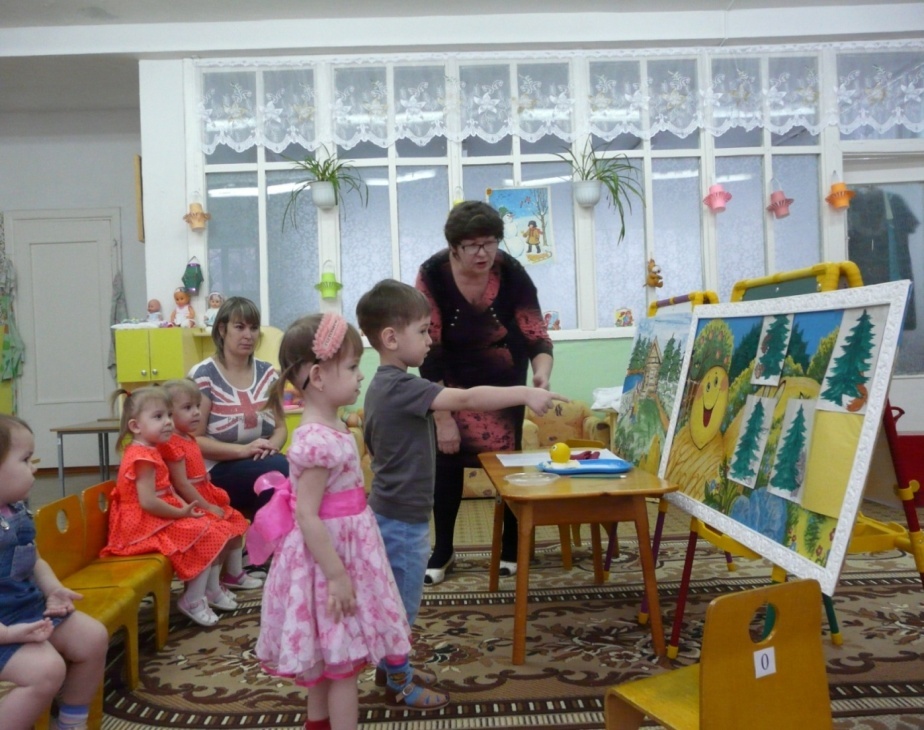 - Как вы догадались? А где спрятался заяц? Что у него видно? /Длинные  уши/- А сейчас я уберу елочку, и мы посмотрим, правильно ли сказали. - А что заяц хотел сделать с Колобком? /Ответы детей/- Колобок смог от зайца укатиться? /Ответы детей/- Прикатился прямо к волку. А как вы думаете, за какой елочкой волк сидит? /Приглашает кого-нибудь из детей показать/- А как ты узнал, что ты здесь увидел? /Видна часть головы волка. Убрали елочку, рассматриваем вместе с детьми волка/- Какие зубы у волка? Что он хотел сделать с Колобком? А Колобок ему в ответ …спел песенку. Кого еще встретил колобок по дорожке? /Приглашает кого-нибудь из детей показать елочку, за которой сидит медведь/- Медведь тоже хотел съесть Колобка? А почему не съел? /Ответы детей/- А кого Колобок встретил после медведя? Как вы думаете, за какой елочкой притаилась лиса? Как вы узнали? /Лисий хвостик увидели/- Колобок пел песенку лисе? И уйти от нее тоже хотел? /Ответы детей/- А лиса хитра, Колобка поближе позвала,  Наш Колобок - простачок, сел к лисе на язычок.  А она его «ам» и что сделала? /Ответы детей/Воспитатель обращается к Колобку, игровому персонажу:- Вот, Колобок, мы и рассказали твою сказку. Колобок: Ой, как мне здесь нравится! Можно я у вас останусь? /Ответы детей/Воспитатель: А давайте, ребята, слепим для нашего Колобка – «колобочки», чтобы у нас он не скучал, а с новыми друзьями, со своими Колобками играл!Воспитатель приглашает детей вместе с Колобком пройти за столы.Продуктивная деятельность: Лепка колобков из соленого теста.Воспитатель: Тесто в руки все берем, на ладошку кладем,Сверху другой прикрыли, покружили-покружили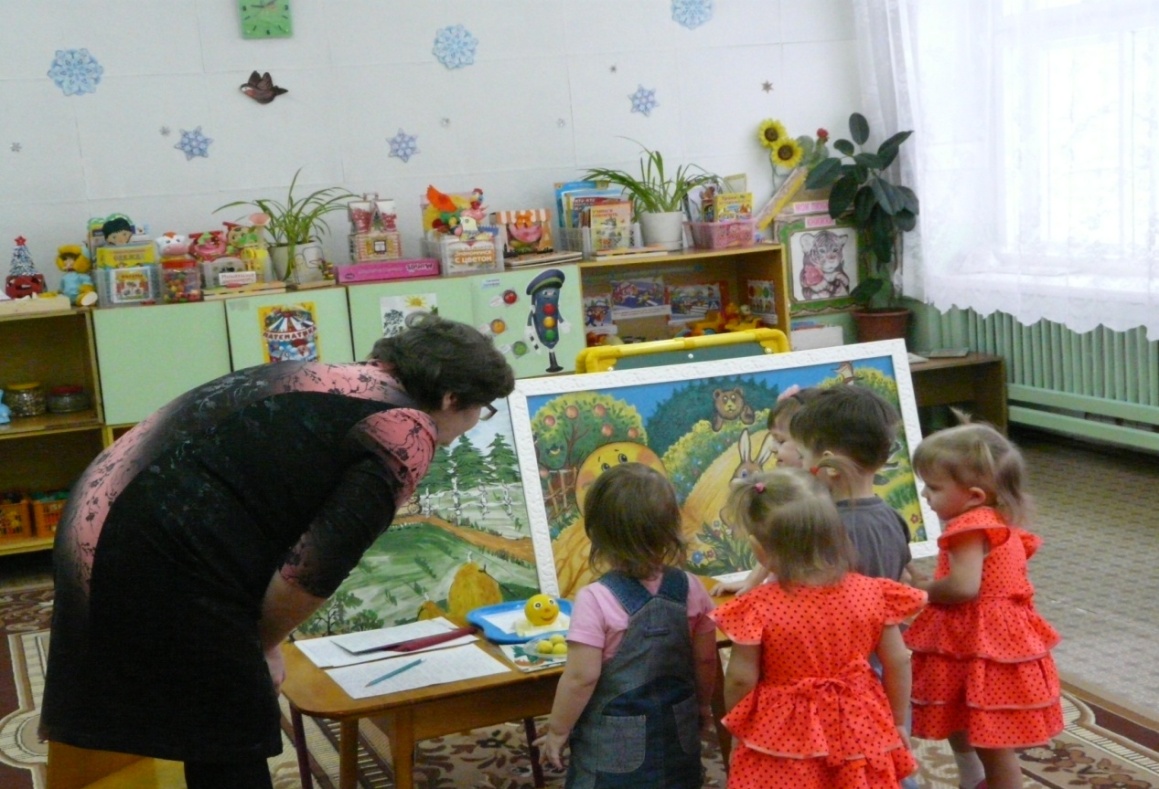 И красивый колобок получили! К Колобку мы их несем, на поднос ему кладем!Колобок: Вот спасибо вам, ребята, я теперь не буду скучать, а стану с друзьями играть. Воспитатель: Понравилось вам, дети, наше путешествие? /Ответы детей/А мне очень понравилось, как вы отвечали на вопросы, находили зверей и как  лепили колобков.Молодцы, конечно, детки, нужно дать всем по конфетке,   Но вы их сами возьмете, если с ниточки сорвете!  Вы попрыгайте немножко, чтобы стали крепче ножки,  Руку кверху протяните и конфетку все возьмите!Использованная литература:Хрестоматия детской классики от 2 до 6 лет –  М.: «Махаон», 2006.Дидактические игры в детском саду/ А.К. Бондаренко. – М.: Издательство: Просвещение, 1985.Занятия по развитию речи/ В.В. Гербова. – М.: Мозаика-Синтез, 2007.Пальчиковые игры для детей от года до 3-х лет. – М.: Рипол классик, 2008.Продуктивная деятельность с детьми раннего возраста/ Е.В. Полозова. – Воронеж: Издатель ЧП Лакоценин С.С., 2007.Развитие игровой деятельности/ Н.Ф. Губанова. –  М.: Мозаика-Синтез, 2014.Комплексное занятие по рисованию с чтением художественной литературы для детей I младшей группы № 10 «Земляника»                                                    Воспитатель: Одинцова Клавдия ВикторовнаТЕМА: «Клубочки для котёнка»ЦЕЛЬ: Формирование умения рисовать предметы круглой формы.Знакомство с содержанием стихотворения В. Берестова «Котёнок».  Форма организации: подгрупповая.Интеграция  образовательных областей в соответствии с  ФГОС ДООрганизация предметно-развивающей среды, оборудование: иллюстрации к стихотворению, игрушечный котенок, мячи разноцветные, корзина с клубочками разных цветов, платок, ноутбук, краски, кисти. Условные обозначения: В. – воспитатель.Ход непосредственно-образовательной деятельностиВводная часть (мотивационный этап).На столе игрушка (котенок), накрытая платком.В. Кто же это спрятался у нас под платочком? (Снимает платок с игрушки).  Дети гладят котёнка, угощают молочком. Основная часть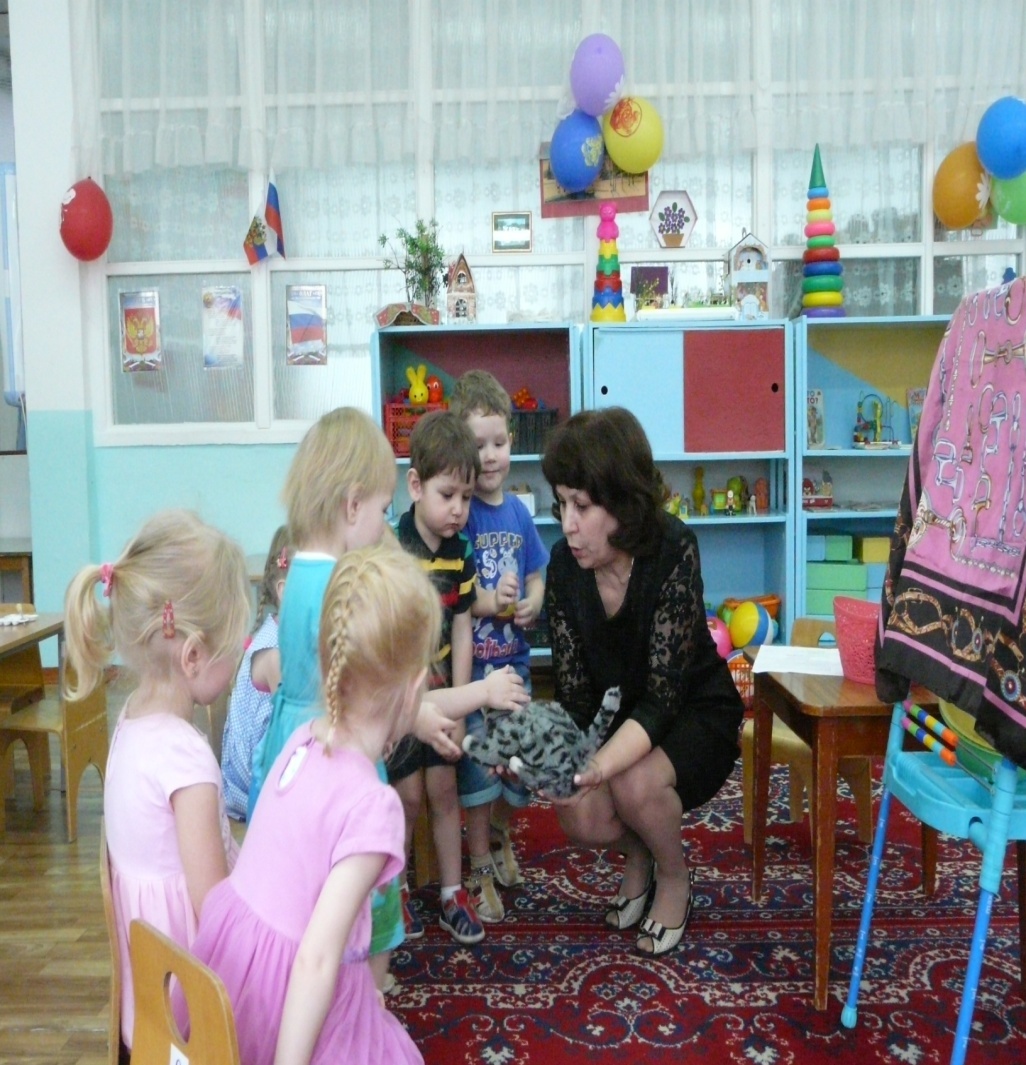 1. Чтение стихотворения.В. Котенок это детеныш мамы-кошки. Как и всякий маленький ребенок, он очень любит бегать, прыгать, а иногда не прочь и пошалить. Послушайте, стихотворение «Котенок».   Если кто-то с места сдвинется,   На него котенок кинется.   Если что-нибудь покатится,    За него котенок схватится.   Прыг-скок! Цап-царап!   Не уйдешь из наших лап!Воспитатель показывает детям иллюстрацию к стихотворению и задает  вопросы: Про кого рассказывается в стихотворении? Опишите котенка. Какой он?  Как мяукает котенок?Дети (хором и индивидуально) проговаривают слова: «котенок», «мяу», «прыг-скок», «цап-царап». Затем воспитатель предлагает прочитать стихотворение вместе с ним. Что сделал котенок?Почему спрятался котёнок в корзинку? (Запутал нитки у бабушки, перепутал все клубочки, боится)Как помочь котёнку?Дидактическая игра «Намотаем клубок ниток и подберём по цвету»В. Молодцы, помогли котёнку и бабушке. Теперь бабушка не будет ругать котёнка. Отдадим  ей клубочки (убирает корзинку с клубочками)2. Продуктивная деятельностьРисование клубочков.В. Давайте нарисуем и подарим нашему котенку много разноцветных клубочков. Какого цвета клубочки вы будете рисовать для котенка? А вы умеете рисовать клубочки? Покажите, как вы это будете делать. (Дети рисуют пальчиком по воздуху круг.) Да, клубочек  круглый. Поэтому мы будем рисовать круг.Воспитатель на мольберте показывает приемы рисования предмета круглой формы.В. Вот такой большой красный клубочек получился у меня. Воспитатель контролирует приемы работы, помогает детям, затрудняющимся в выполнении задания.3. Заключительная часть. Рефлексия.В. Как много красивых разноцветных клубочков теперь будет у нашего котенка! Пусть он играет с ними, а бабушкины клубочки не трогает. Пока клубочки просохнут, давайте поиграем с котёнком в мяч.Подвижная игра «Мой весёлый, звонкий мяч» (под музыку). Песенка «Новый мяч» Слова: Лорина Дымова. Музыка: Зиновий КомпанеецЧто понравилось вам, ребята?Кому мы помогли сегодня? (котёнку, бабушке)В. Подарите клубочки котенку.     Ребята, а бабушка Вам прислала прянички к чаю и разрешила ещё поиграть с котёнком (Дети благодарят бабушку)Список использованной литературы: 1. Художественное творчество: комплексные занятия. Первая младшая группа/ О.В. Павлова - Волгоград: Учитель, 2015.- 142 с.2. Хрестоматия для  дошкольников 2-4 года. Пособие для воспитателей детского сада и родителей. Издательство АСТ, 1996.- 575 с.3. Электронное пособие «Комплексные занятия по программе «От рождения до школы» под редакцией Н.Е. Вераксы, Т.С. Комаровой, М.А. Васильевой. Издательство «Учитель» www.uchitel-izd.ruНепосредственно-образовательная деятельность по познавательному развитию и рисованию для детей первой младшей группы № 13 «Ромашка»                                  Воспитатель: Налимова Надежда ВикторовнаТема: «Маленькие солнышки»Цель: Создание условий для развития познавательной активности детей.     Форма организации: групповая.Интеграция образовательных областей в соответствии с ФГОС ДОПредварительная работа: изготовление вместе с родителями  дидактической игрушки –  варежки «Ёжик».Организация предметно-развивающей среды, оборудование:Макет большого солнца, эмблемки-солнышки на каждого ребенка. Раздаточный материал: матрешки и домики разного цвета (желтые, синие, зеленые, красные) и разной величины, маленькие солнышки без лучиков на каждого ребенка, прищепки разных цветов; шаблоны варежек разного цвета, гуашь белого цвета, кисточки. Приглашенный участник: младший воспитатель в роли бабушки.Ход непосредственно-образовательной деятельностиВводная часть:В: Посмотрите, сколько к нам пришло гостей. Давайте с ними поздороваемся!В: Оно живет на небе чистом, называется лучистым. Греет, светит, глазки «слепит». Его очень любят дети?В: Ребята, это стихотворение о солнце. (На доске - макет солнца).В: Ребята, а хотите сегодня стать помощниками большого солнца – маленькими солнышками? Солнце что делает?В: А как мы маленькие солнышки сможем всех согреть? Наверное, своими добрыми делами. Готовы делать добрые дела? (Воспитатель надевает всем эмблемки).Основная часть:В: Посмотрите, кто к нам в гости пришел? (Воспитатель обращает внимание детей на разноцветных матрешек).В: Они потеряли свои домики. Пошли искать и увидели много домиков разного цвета. Матрешки растерялись и загрустили, потому что не знают, где чей домик. Давайте поможем матрешкам.Дидактическая игра: «Найди домик для матрешки».  Детям раздаются матрешки разного цвета и размера, нужно на доске найти домик для своей матрешки.В: Молодцы, ребята! Матрешки говорят вам спасибо! Воспитатель показывает маленькие солнышки без лучиков.В: Дети, что у меня в руках? (Ответы детей)В: А какой формы эти солнышки? Какого они цвета?В: Ребята, маленькие солнышки есть и у вас. Это ваши эмблемки. А чем они отличаются от этих солнышек?В: Да, ребята, они без лучиков. Как же нам исправить это? Я предлагаю сделать лучики из прищепок.В: Какого цвета прищепки мы будем использовать?Пальчиковая игра «Прищепки-лучики». (Поднимаем вверх солнышки с лучиками из прищепок).Физминутка: - Солнышко, яркое, нарядись! Солнышко, ясное, покажись! (дети ходят с солнышками по кругу, приговаривая закличку)- Платье желтое надень, подари нам ясный день! (становятся в круг, кладут солнышки на пол  и хлопают в ладоши).В группу заходит бабушка, вздыхает и охает.Б: Здравствуйте, ребятки! Я услышала вашу песенку и зашла попросить у вас помощи.Воспитатель побуждает детей узнать у бабушки, что у нее случилось.Б: Я потеряла свои красивые варежки. Как же я пойду на прогулку?В. и Д: Бабушка, мы маленькие солнышки, помощники большого солнца, всем помогаем и тебе поможем.В: Ребята, давайте нарисуем красивые варежки для бабушки.Дети садятся за столы, где приготовлены шаблоны варежек. Белой гуашью дети наносят на них горошины, используя прием «примакивания».Б: Благодарю и «ёжика» вам подарю! (Оставляет детям волшебную варежку-ежика с угощением)Заключительная часть:В: Ребята, вам понравилось быть маленькими солнышками и помогать?В: А кому мы сегодня помогали?В: Настроение каково? Во! (показывает большим пальцем «класс»). Давайте подарим хорошее настроение гостям. (Дети раскрывают ладошки, «сдувают» с них хорошее настроение в сторону гостей и прощаются с ними).Условные обозначения: В- воспитатель, Б- бабушка, Д- дети.Список использованной литературы и интернет источники:Богуславская З.М., Смирнова Е.О. «Развивающие игры для детей младшего дошкольного возраста». Москва: «Просвещение», 1991г.Комплексные занятия по программе, под редакцией М.А. Васильевой, В.В. Гербовой, Т.С. Комаровой – Волгоград: Учитель, 2011г.www.Maam.ru. Для воспитателей детских садов.Непосредственно-образовательная деятельность по лепке для детей первой младшей группы                                                           Воспитатель: Наймович Галина Ивановна Тема: «Пирожки для гостей»Цель: закрепление умения лепить из пластилина округлые комочки. Форма организации: групповая.Интеграция образовательных областей в соответствии с ФГОС ДОПредварительная работа: чтение сказки «Маша и медведь», рассматривание иллюстраций к произведению.Организация предметно-развивающей среды, оборудование: Игрушки Маша и медведь, атрибуты (большой и маленький короб; высокий и низкий пень, деревья); корзина со сладкими грибами; игрушки лесных зверей; пластилин, дощечка, салфетка.Ход непосредственно-образовательной деятельностиВводная часть:Дети входят в группу, здороваются с гостями. Раздается стук в дверь, дети помогают затаскивать короб в группу, и рассматривают что же там.Воспитатель вынимает из короба игрушку Машеньку и медвежонка.В: Да это же наши знакомые? Из какой сказки эти герои.Основная часть: Беседа по сказке.В: Ребята, мы эту сказку читали. А теперь давайте все вместе расскажем эту сказку.В: Кто жил с дедушкой и бабушкой?В: Куда позвали подружки Машеньку?В: Как Маша стала звать подружек, когда заблудилась?В: Чью избушку нашла Маша в лесу? Что Маша делала в избушке?В: Как Маша просила медведя отпустить ее домой? Что сказал медведь Маше?(Ответ детей)В: Что Маша попросила отнести к бабушке и дедушке? Куда Машенька положила пирожки?В: Зачем медведь присел на пенек? Что ему Маша сказала?В: Куда пришел медведь? Как собаки лаяли на медведя? (имитация)В: Как бабушка с дедушкой встретили внучку?Физминутка:           Мишка проснулся, подтянулся. Раз нагнулся, два нагнулся.           Лапки в стороны развел, видно шишку не нашел.           Чтобы шишку нам достать, надо нам на лапки встать.Включается музыка с пением лесных птиц. Воспитатель предлагает детям погулять по лесу. Дети проговаривают, где идут и что видят о дороге.Д: Мимо высокой березки. Мимо низенького пенька. Мимо низенькой елочки. Мимо белки идем. (Перечисляют всех лесных зверей).После прогулки, воспитатель предлагает детям испечь пирожки.В: А сейчас давайте поможем Машеньке налепить пирожки для гостей. (Показ с объяснением).В: Ребята, пока наши пирожки пекутся, давайте поиграем в игру «У медведя во бору». (Сюрпризный момент: угощение от медведя в корзинке сладкие грибочки).Заключительная часть:В: Ребята, какую сказку мы сегодня с вами рассказывали?В: Какие деревья вы видели в лесу? А какие пеньки?В: А для кого мы пекли пирожки?Условные обозначения:В- воспитатель, Д- дети.Список использованной литературы и интернет источники:Комплексные занятия по программе, под редакцией М.А. Васильевой, В.В. Гербовой, Т.С. Комаровой – Волгоград: Учитель, 2011г.Непосредственно-образовательная деятельность по рисованию для детей первой младшей группы № 15 «Ладушки»                                   Воспитатель: Кирилюк Анастасия ИвановнаТема: «Красивые шарики»Цель: Знакомство детей с нетрадиционным способом закрашивания  предметов – квачиком.Форма организации: групповая.Интеграция образовательных областей в соответствии с ФГОС ДОПредварительная работа: чтение стихотворения «Цветные огоньки» Якова  Акима. Дыхательная гимнастика «Подуем на шарик».Организация предметно-развивающей среды, оборудование:Игрушка - Зайчик; воздушные шары (красный, синий, желтый). Листы бумаги с нарисованным шариком; квачики; салфетки; баночки с водой; краски 3-х цветов (красный, синий, желтый). Музыкальное сопровождение: В. Ануфриева «Все захлопали в ладоши».Ход непосредственно-образовательной деятельностиВводная часть:Воспитатель показывает нарядную коробку и обращает внимание детей на ушки, которые выглядывают из нее.В: Ребята, посмотрите, кто это там прячется, кто же это к нам пришел в гости?В: Правильно! Зайка! Он пришел к нам с шариком. Посмотрите, какой шарик красивый!В: Хотите поиграть с зайкой и с его шариком?Основная часть:В: Давайте мы зайке про шарики стишок расскажем. (Я. Аким, отрывок из стихотворения «Цветные огоньки»).В: Какого цвета шарик у зайчика? Какого цвета веревочка у шарика?В: Правильно! Красного! Давайте попросим у зайчика шарик и поиграем с ним! Игра «Шарик мой»   «Шарик мой, шарик мой, поиграй-ка ты со мной!»(Воспитатель берет шарик у зайчика, начинает его подкидывать)В: Давайте подуем на шарик! Проверим, какой он легкий, воздушный!Дыхательная гимнастика «Подуем на шарик». (Воспитатель незаметно убирает шарик и делает вид, что шарик улетел).В: Ой, ребятки, мы так сильно подули на шарик, что он улетел! Зайка теперь расстроится, ведь этот шарик он для мамы нес. Как же помочь зайке, ребята? У меня идея, а давайте мы зайчику новые красивые шарики подарим! Нарисуем их! Зайка, ты не расстраивайся, ребятки тебе много шариков подарят! Подарим зайке новые разноцветные шарики? (Ответы детей) Практическая деятельность: Работа за столамиВ: У вас на листочках нарисован шарик с ниточкой, давайте мы его закрасим красками. У каждого шарика ниточка разного цвета. (Воспитатель спрашивает у каждого ребенка, шарик каким цветом он будет закрашивать, ориентируясь на цвет ниточки). В: А давайте вспомним, какой был шарик у зайчика по форме?В: Правильно, круглый! Нарисуем его в воздухе! (Воспитатель и дети выполняют круговые движения рукой в воздухе).Воспитатель обращает внимание детям, что закрашивать шары они будут квачиком и как правильно его нужно держать, следит за осанкой детей. Дети обмакивают квачик в разведенную краску. Закрашивают кружок по цвету ниточки. Руки вытирают салфеткой. Воспитатель помогает детям, которые не могут справиться с заданием.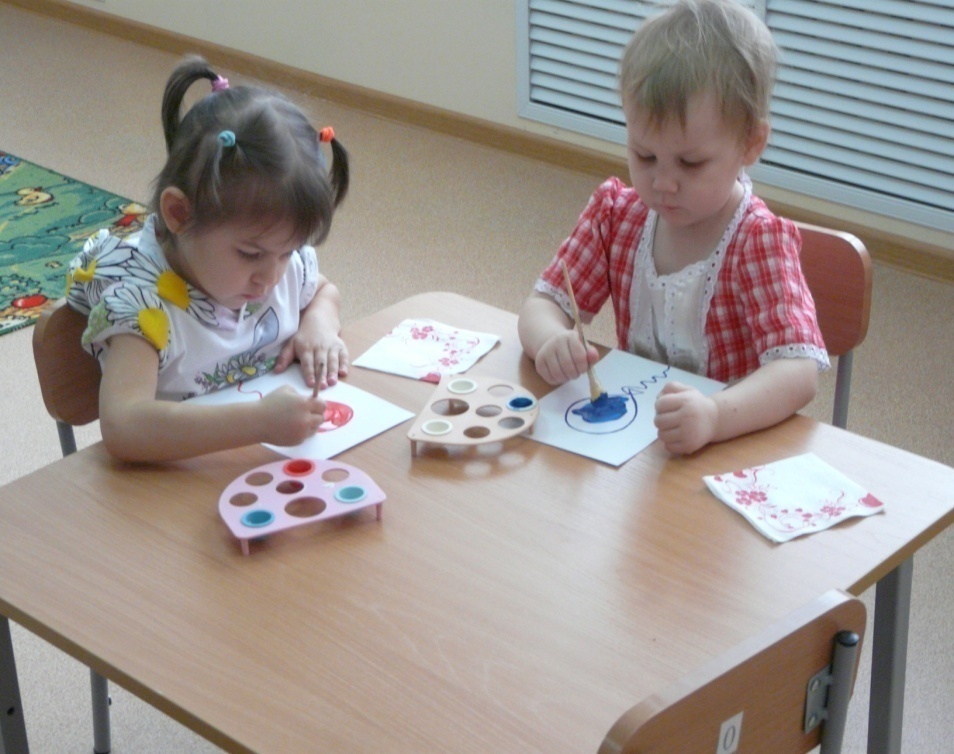 В: Ребята, как много шариков вы нарисовали для зайчика! Давайте, пока наши шарики сохнут, мы развеселим зайку и попляшем для него!Пляска «Все захлопали в ладоши», слова В. Ануфриевой. В: Молодцы! Наши шарики, как раз высохли и их зайчику подарим! (Кладут рядом с зайчиком рисунки).Заключительная часть:В: Ребята, что мы сегодня рисовали для зайчика? Сколько шариков мы нарисовали зайчику? Каким цветом шарики? А какие шарики у нас получились, квадратные или круглые?В: Какие красивые шарики вы нарисовали! Зайка очень доволен, и он приготовил вам в благодарность подарки (конфеты).Условные обозначения: В- воспитатель.Список использованной литературыБабаджан Т.С. «Музыкальное воспитание детей раннего возраста». - М.: Просвещение,  1967. – 217 с. Доронова Т.Н., Якобсон Г.Г. «Обучение детей 2-4 лет рисованию, лепке, аппликации в игре».  -  М.: Просвещение, 1992. – 143 с. Сакулина Н.П., Комарова Т.С. «Изобразительная деятельность в детском саду».  - М.: Просвещение,  1973. -  208 с. Конспект непосредственно-образовательной деятельностипо ФЦКМ для детей II младшей группы № 1 «Солнышко»                                              Воспитатель: Данилова Светлана СергеевнаТема: «Наша Армия родная» Цель: Формирование первоначальных представлений детей о Российской армии и о государственном празднике – Дне Защитника Отечества.Форма организации: групповаяИнтеграция образовательных областей в соответствии с ФГОС ДОПредварительная работа: рассматривание книг, иллюстраций данной тематики; чтение стихотворений о военных, подвижные игры, беседы.Организация предметно-развивающей среды, оборудование: Солдат (кукла);  коробка для сюрпризного момента; сюжетные картинки: «Армия»; карточки с изображением: танкиста, моряка, лётчика, корабля, самолёта, танка;  конверт;  флажки;  звуковое сопровождение:  аудиозапись «Звонок телефона».Ход непосредственно-образовательной деятельности:Организационный момент: В: Ребята, посмотрите, как много гостей сегодня пришло к нам.     На гостей все посмотрите. Здравствуйте, вы им скажите.
     Гости очень хороши, улыбаются они.
     Вы им тоже улыбнитесь, и ко мне все повернитесь.1. Основная часть.  Беседа.В: Вы любите праздники? А какой праздник наступит скоро? Послушайте, я прочту вам стихотворение: - Дуют ветры в феврале, 
  Воют в трубах звонко, 
  Змейкой мчится по земле 
  Лёгкая позёмка. 
  Поднимаясь, мчатся вдаль 
  Самолётов звенья.
  Это празднует февраль 
  Армии рождение!В: Мы будем отмечать День защитника Отечества!В: Как вы, думаете, кого мы будем поздравлять в этот день? (Ответы детей)В: Правильно, дедушек, пап и мальчиков. Наши мужчины – это наши защитники. Они защищают свою семью и Родину от врагов. Сюрпризный момент (Воспитатель показывает детям секретную коробку)В: Посмотрите, что это? Может быть это военная посылка? Как вы думаете, что в ней может быть? Давайте, откроем и посмотрим (Достает картинки с изображением представителей разных родов войск)В: Как называют людей, которые служат в армии? (Ответы детей)В: Правильно, солдаты, военные. Как вы думаете, чем они занимаются в армии? Посмотрите на картинки, которые нам прислали в посылке. Что делают солдаты на этих картинках?(Стреляют, ездят на танке, бегают, маршируют, охраняют)В: Когда мальчики подрастут, они обязательно пойдут в армию. Но уже сейчас стоит готовиться к ней, тренироваться и мальчикам и девочкам тоже.                                                                           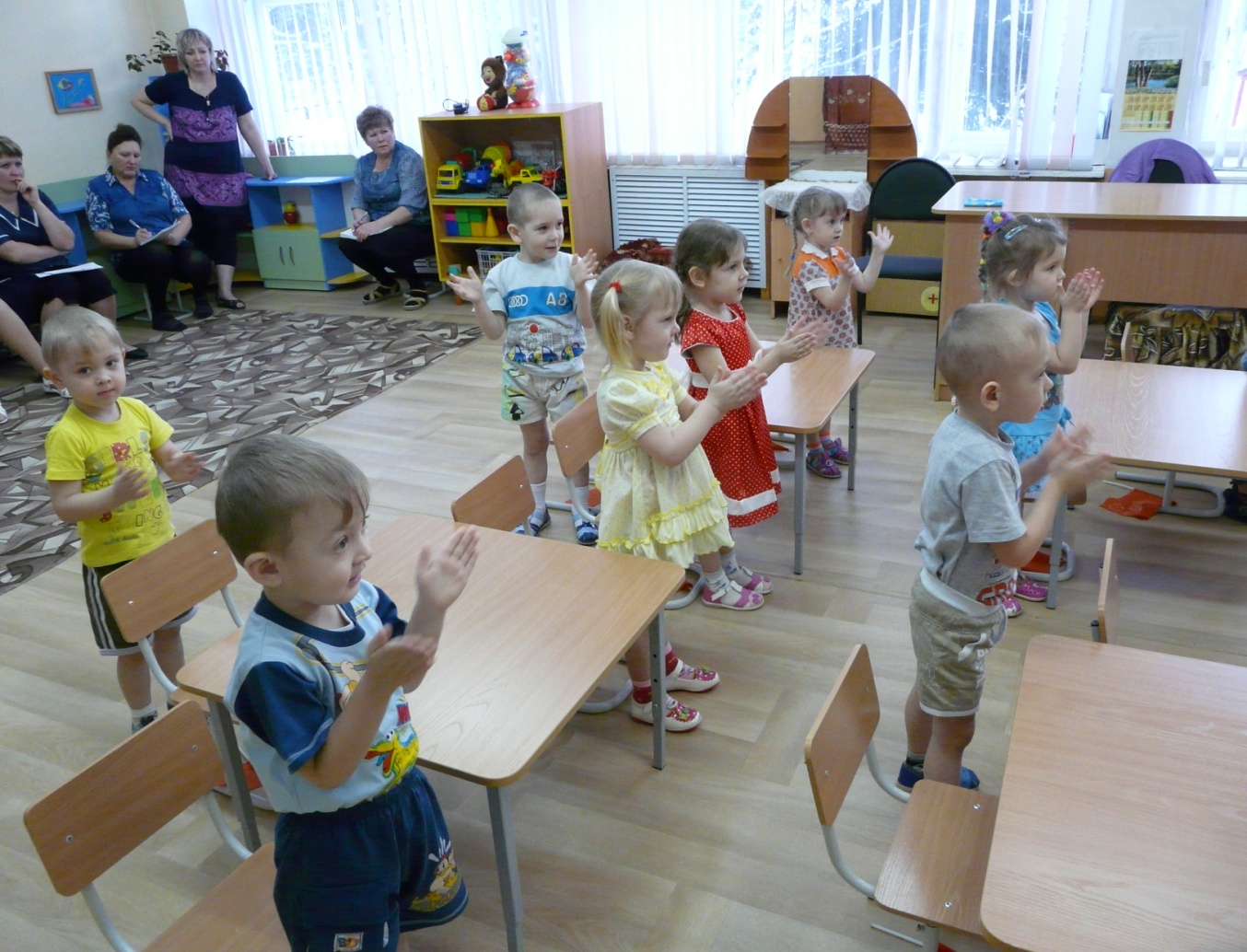            ФизминуткаРаз, два – стоит ракета,   Три, четыре – самолёт,      Раз, два – хлопок в ладоши,        А потом на каждый счёт.         Раз, два, три, четыре –             И на месте походили.2. Проблемная ситуация. (Раздается стук в дверь, появляется кукла-Солдат).  В:  Кто пришел к нам в гости? (Ответы детей)С: Здравствуйте, ребята. Да, солдат. Я сильный, отважный и смелый. Мой командир поручил передать вам секретный конверт (вложены картинки с изображением военной техники)В: Ребята, давайте откроем его и прочитаем? «Ребята, я – командир полка. Прошу вас помочь моим военным попасть на свои места службы»      Дидактическое упражнение «Найди пару»В: Вот и военные. Кто это?  Лётчик, танкист, моряк.В: Где будет служить лётчик? В небе (воздухе)В: Кто это? Где служит танкист? На суше, в танковых войсках.В: Где проходит службу моряк? В море.В: Что потребуется танкисту, лётчику, моряку для службы? Танк, самолёт, корабль.С: Молодцы, вы уже очень много знаете об армии и смогли выполнить приказ командира.В: Ребята, какими должны быть солдаты? Сильными, смелыми, храбрыми.В: Сколько нужно солдат, чтобы защитить Родину? Много.В: А один солдат может защитить страну от врагов? (Ответы детей) Почему? Потому что, наша страна очень большая, одному не справиться.(Раздается телефонный звонок, воспитатель берет трубку)В: Кажется, нам кто-то звонит. Алло, слушаю. Так точно, товарищ командир. Ребята, командир благодарит вас за помощь и срочно вызывает к себе своего солдата для дальнейшей службы. Давайте, проводим его весёлой песенкой.     Ритмическое упражнение Внимание!!! Достаём из-под стульчиков флажки.  Раз, два по порядку становись. Песню запевай! - Как солдаты наши мы идём  И флажками машем и поём.  Раз, два, три – мы идём,  Раз, два, три – мы поём.Дети под песню с воспитателем и Солдатом (куклой) выходят в приёмную.3. Рефлексия. Проводится в приемной комнате в свободной форме.В: С каким праздником мы можем поздравить нашего гостя – солдата и его командира? Чем мы смогли им помочь? Кому нужно было попасть на своё место службы?Условные обозначения: В. – воспитатель, С. – солдат.Список использованной литературы:1. Гербова В.В. Занятия по развитию речи во второй младшей группе. Конспекты занятий. – М.: - Мозаика - Синтез, 2010 год. 2. Гербова  В.В. Приобщение детей к художественной литературе. Для занятий с детьми 2-7 лет. – М.: Мозаика - Синтез, 2008 год. 3. Дыбина  О. В.  Занятия по ознакомлению с окружающим миром во второй младшей группе детского сада.  Конспекты занятий. – М.: Мозаика – Синтез, 2010.4. Сайт: http://dohcolonoc.ruИнтегрированное занятие по ФЦКМ /природное окружение/для детей второй младшей группы № 1 «Солнышко»                                      Воспитатель: Соломенникова Наталья СергеевнаТема: «Вот такие птички, птички – невелички»Цель: Формирование обобщенного представления о жизни птиц весной.Форма организации: групповая.Интеграция образовательных областей в соответствии с ФГОС ДОПредварительная работа: рассматривание иллюстраций с изображением птиц, чтение художественной литературы, наблюдения на прогулке, подвижные игры, беседы.Организация предметно-развивающей среды, оборудование:Демонстрационный материал «Птицы», звуковая фонограмма явлений природы, шапочки с изображением птиц для подвижной игры, изображения птичьих гнезд.Ход непосредственно-образовательной деятельности(Дети заходят в группу под щебетание птиц, становятся в кружок)1. Вводная часть. Сюрпризный момент. В-ль: Какое сейчас время года? Когда наступает весна? (ответы детей)Словесная игра «Доскажи словечко»(Воспитатель начинает предложение, а дети его заканчивают)- Погода весной…(какая?)            Весной солнце… (какое?)- Снег… (что делает?)                   Ручьи… (что делают?) -  Вырастает травка… (какая?)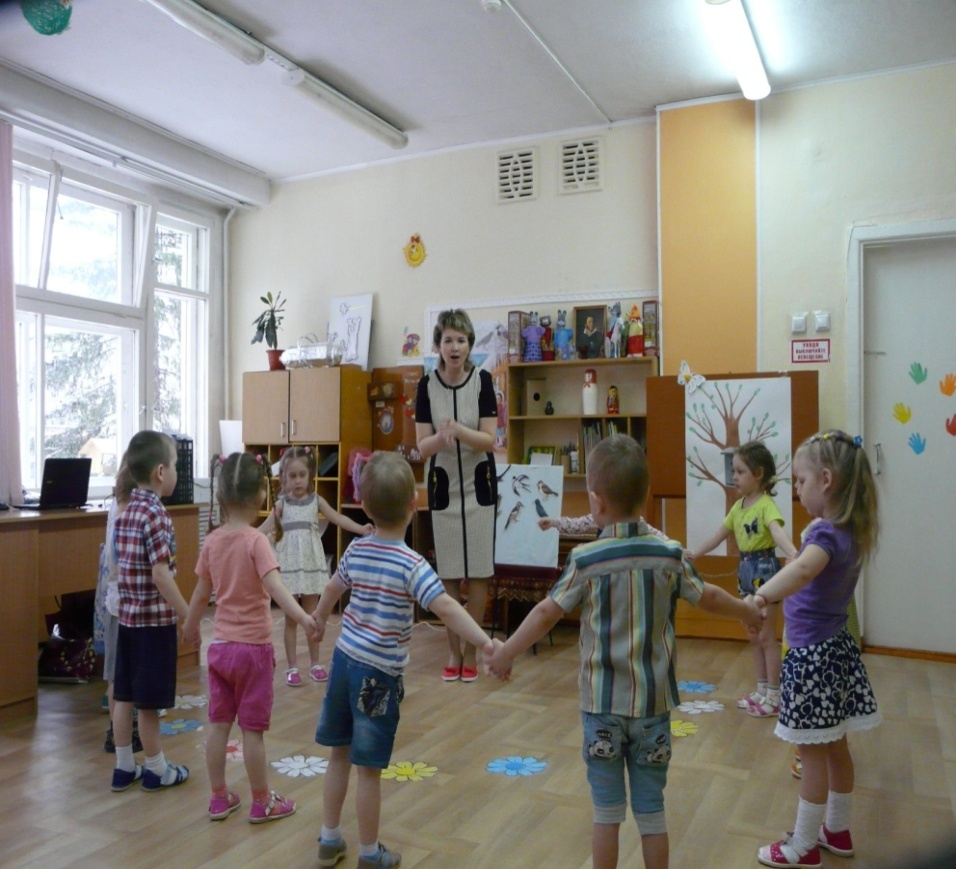 - Листочки на деревьях… (что делают?);- Весной птицы… (что делают?);(После игры предложить детям сесть на стульчики)В-ль: Как приятно проснуться, встать, Синее небо в окно увидать                      И снова узнать, что повсюду весна,                           Что солнце и утро прекраснее сна.(Раздается стук в дверь и под музыку входит Весна)Весна: Здравствуйте, ребята! Я, Весна-красна!Весна: Все видят, что весной на улице происходит. А вот умеете ли вы весну слушать? Давайте, проверим. Когда я хлопну в ладоши, закрывайте глаза и слушайте. А потом расскажите, какие весенние звуки вы услышали.Звучит музыкальная запись «Звуки и голоса природы»: шум дождя, шелест листвы, журчание ручья, капель, голоса птиц.2. Основная часть.В-ль: Ребята, весной прилетают из теплых стран птицы: скворцы, ласточки, кукушка, а вот воробей, сорока, дятел зимовали в наших местах. Но все птицы очень рады весне, теплу, солнышку. Дидактическое упражнение «Отгадай загадку»Весна: А у меня для вас есть шкатулка волшебная. Если правильно отгадать загадку, то из шкатулки появится птичка. Хотите  проверить? Тогда внимательно слушайте.Вот вещунья – белобока, а зовут ее (Сорока)Прилетает к нам с теплом, путь, проделав длинный. Лепит домик под окном из травы и глины (Ласточка)Чик-чирик! К зернышкам прыг! Клюй, не робей! Кто же это? (Воробей)Не ворона, не синица. Как зовется эта птица? Примостилась на суку, раздалось вокруг: «Ку-ку!» (Кукушка)Кто присел на толстый сук и стучит: «Тук-тук, тук-тук» (Дятел)На шесте дворец, во дворце певец. Как зовут его? (Скворец)После каждой правильно отгаданной загадки, Весна вытаскивает фигурку птицы и прикрепляет ее на фланелеграф.Весна: Вы удальцы-молодцы, хорошо птиц знаете! Мне пора, много дел: надо снега таить, ручьи пускать, лед на реках ломать. До свидания, ребята!В-ль: Приглашаю вас на полянку! Разбирайте кружочки и ищите такого же цвета цветочки (Дети встают каждый на свой цветок, лежащий на полу) В-ль: Вы обратили внимание, какой веселой и весенней получилась у нас картинка (На фланелеграфе). Давайте еще раз назовем птиц, которых вы здесь видите (Дети перечисляют) В-ль: А теперь закройте глазки (убирает одну птицу). Откройте! Какая птица улетела? Игра «Назови, кого не стало»В-ль: Молодцы, вы очень внимательны. А сами хотели бы стать птичками? Для этого вам нужно найти волшебные шапочки и надеть их.Подвижная игра «Найди волшебную шапочку» Дети ходят по группе, ищут шапочки с изображением птиц, надевают их и становятся снова в круг на свой цветок.В-ль: Теперь нам осталось произнести волшебные слова. Повторяйте за мной: Раз, два, три,  (хлопают в ладоши).            На одной ножке повернись (поворачиваются вокруг себя)           И быстро в птичку превратись!В-ль: Назовите, в какую птичку вы превратились? Скажите сколько у птички  лапок? глаз? крылышек?Игровое упражнение «В свое гнездо лети»В-ль: Как вы думаете, куда могли полететь птички? (ответы детей)В-ль: Правильно, в свой домик. А как называется дом птицы? (гнездо)В-ль: А вы знаете, что гнезда у птиц бывают разные? Где строит свое гнездо дятел, сорока, скворец, ласточка? (ответы детей)В-ль: Оглянитесь вокруг. Посмотрите сколько у нас гнезд для птиц. Чтобы дальше поиграть, надо место свое знать.В-ль:  Каждая птичка должна найти свое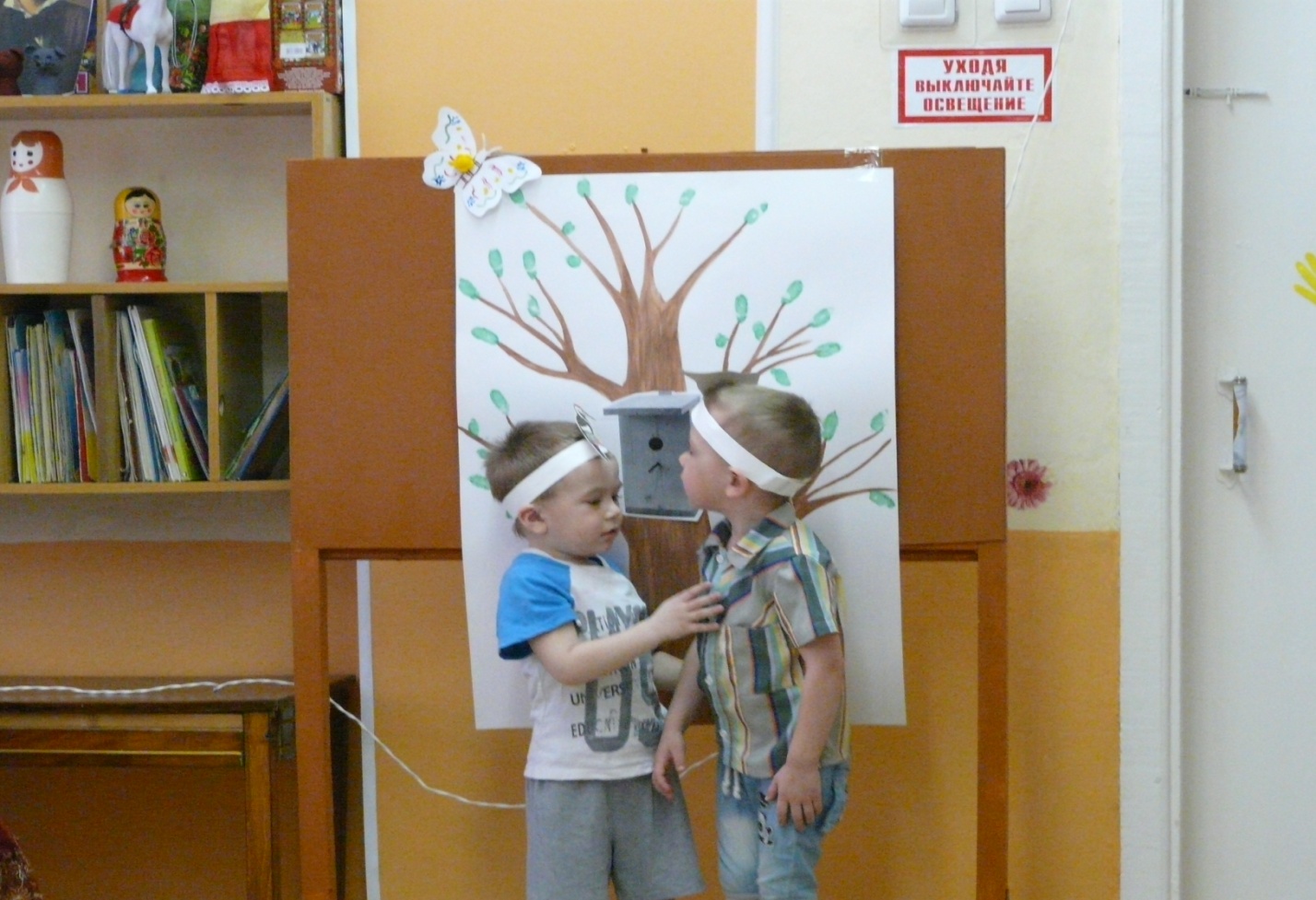 гнездышко. По моему сигналу вы должны полететь в свое гнездо. Птичка, в гнездышко лети! (Каждый ребенок - птичка занимает одно из четырех гнезд)В-ль: Тись, тись, тись вокруг себя повернись, в ребяток снова превратись. Скажем гостям: «До свидания!» (Дети выходят в приемную)3. Рефлексия: Давайте выйдем в приемную и побеседуем об этом. Вам понравилось играть? Что вам понравилось сегодня больше всего? Кто приходил к вам в гости? Что нового вы узнали? (ответы детей)Условные обозначения: В-ль: воспитательСписок использованной литературы и интернет источникиН.В.Елкина, Т.И.Тарабарина. Популярное пособие для родителей и педагогов «1000 загадок». – Ярославль. Академия развития ,2010г.МБДОУ «Детский сад №76» г. Йошкар-Олы «Солнышко»; воспитатель: Моткова Л.В.; http://portal 2011.com/konspekt-nod-po-matematike-ptichki-nevelichki-po-fgos-dlya-detej-3-4-let/;МДОУ «Детский сад №178» г. Саратов, воспитатель: Гусева Т.А.;http://doc4web.ru/okruzhayuschiy-mir/konspekt-uroka-okruzhayuschego-mira-ptichki-nevelichki.html.Интегрированное занятие по формированию целостной картины мира  во второй младшей группе № 5 «Гномик»                                                  Воспитатель: Потылицына Марина АнатольевнаТема: «Весна в природе»Цель: Закрепление представлений детей о ранней весне, ее признаках.Интеграция образовательных областей в соответствии с ФГОС ДОМетодические приемы: Рассказ воспитателя, загадки, рассматривание иллюстраций, беседа; игровая и продуктивная деятельность.Оборудование: Силуэты солнышек, бумага, краски, иллюстрации на тему «Весна».Сокращения: В – воспитатель, Д – дети, К – Катя (кукла)Ход занятия:Организационный этап.В: Проходите и присаживайтесь на ковер. Послушайте, что интересного я вам сегодня расскажу. В:  Очень долго длилась зима с морозами, сильными ветрами, снегом, серым, хмурым небом. Нам всем приходилось надевать теплую одежду. Расскажите, какая у вас одежда зимой?Д: Теплые куртки, шубы, шапки, рукавицы…В: А взгляните, что у меня есть! (показывает красивую коробку)Сюрпризный моментВ: Давайте посмотрим, что внутри коробки. Что это? (кукла в зимней одежде). Как ее зовут? Давайте назовем ее Катей?В: Дети, давайте переоденем куклу Катю из зимней одежды в ту, в которой она сможет сегодня пойти на улицу. Как вы думаете, какой из этих костюмов -  весенний?Дети находят нужный костюм и закрепляют его на кукле.В: Пригласим Катю остаться с нами поиграть.Основной этап.В: В природе все идет своим чередом и на смену суровой зиме приходит новое время года. А как оно называется, вы сейчас сами попробуете догадаться:  Отшумели все метели.  И морозы не трещат.  С крыш закапали капели  И сосульки в ряд висят.  Снег чернеет на полянке,  С каждым днем теплей погода,  Время класть в кладовку санки,  Что это за время года? ….   (весна)В: Ой, беда! Ой, беда! Тает снег, кругом вода. Во что превратился снег? Д: В воду.В: А вода стекалась в лужицы.На полу раскладываются листы ватмана, раскрашенные сине-голубым цветом, изображающие лужи.В: Сколько луж на улице? Давайте будем прыгать через лужи, чтобы не замочить ножки. Динамическое упражнение «Перепрыгни лужу»В: Что происходит  весной?  Д: Снег начинает таять, появляются лужи, бегут ручьи, с крыш свисают сосульки, звенит капель (кап, кап). В: А какой ветер весной? Д: Теплый, свежий.В: А какое  весеннее небо? Д: Ясное, яркое, высокое, чистое.В: А какие еще признаки весны вы знаете? Я полностью с вами согласна, давайте посмотрим на картины. Рассматривание картинВ: Из теплых краев возвращаются птицы. Как называются эти птицы? (скворец, ласточка). В: На деревьях набухают почки (Веточка вербы с почкам.)Пальчиковая игра «Почки» (дети показывают почку, соединяя ладони вместе, затем, не разъединяя пальцы, изгибают ладони)Игра «Договори словечко»В:  Я начну предложение, а вы закончите.- Лопаются почки и растут зеленые … листочки.- Появляются первые цветы …подснежники.- Люди надевают  легкую….. одежду.В: Дети, как вы, думаете, кто к нам приносит весну? Игрушка «Солнышко» закрыта тканьюВ: Ребята, каким становится солнышко весной? Д: Оно светит ярче, греет больше.В: Солнышко помогло появиться ручьям, звонкой капели, почкам на деревьях,  и даже скоро появиться первая травка, первые листочки.В: Самый главный признак весны –  ласковое  весеннее солнце, которое ярко светит и  согревает землю.  Игра-пантомима  «Солнышко»В: А какое у вас настроение,  когда нет солнышка?Д:  Грустное, плохое, печальное.В:  Давайте покажем, какие мы, когда грустные.В: А какое настроение, когда светит солнышко?Д: Веселое, радостное.В: Покажите, какие вы, когда веселые.Танец с солнышком У воспитателя в руках большое солнце, дети берут маленькие солнышки, после танца кладут под стульчикиВ:  Ребята, а какой формы солнце? Что еще есть у солнца? Какого цвета солнышко? А бывает другого цвета? В: Пройдите за столы и нарисуйте каждый свое солнышко.Дети рисуют, звучит аудиозапись Звуки природы.Рефлексия.В: А сейчас, когда появилось много солнышек и стало так светло, какое у вас настроение (радостное, веселое). В: Ребята, кукла Катя сказала мне по секрету, что очень хочет посмотреть ваши рисунки, покажем?В: Давайте, поедем на паровозике и вместе с Катей посмотрим ваши работы?К: Спасибо, ребята, мне очень понравились ваши солнышки.Дети дарят кукле Кате свои рисунки.Используемые источники: 1. Социальная сеть работников образования nsportal.ru2. Международный образовательный портал МААM.RUИнтегрированное занятие по конструированию с развитием речи во второй младшей группе № 6 «Сказка»                                                  Воспитатель: Кондратьева Светлана Алексеевна                                                                  Тема: «Расскажем сказку вместе»Цель: Создание игровой ситуации для постройки домика посредством пересказа русской народной сказки «Теремок». Интеграция образовательных областей в соответствии с ФГОС ДОМатериалы и оборудование: Снеговик-игрушка, волшебный мешочек, декорации к сказке «Теремок» на магнитной доске, фигурки персонажей сказки, набор строительных деталей на каждого ребёнка.Ход непосредственно-образовательной деятельности.1. Сюрпризный момент.  Снеговик с волшебным мешочком.Воспитатель: - Кто пришёл к нам дети в гости? (Снеговик)- В какое время года появляется снеговик? (Зимой) Правильно, наступила зима!- Снеговик к нам в гости шёл и мешочек нашёл.  А мешочек не простой, он со сказкой, не пустой.  Отгадаете  загадку и узнаете отгадку.Загадка:  Стоит домик расписной, он красивый такой.                По полю зверюшки шли, остались в доме жить они.                Дружно жили, не тужили, печку в домике топили.                Мишка домик развалил, чуть друзей не раздавил.- О какой сказке идёт речь? («Теремок») Хотите узнать,  что или кто в мешочке? (Дети по очереди достают по одной фигурке персонажей сказки из мешочка и называют их двойные имена, образно отображающие их характерные признаки, произносят звукоподражания.)- Давайте  вспомним и расскажем сказку вместе!2. Пересказ сказки «Теремок»: Стоит в поле теремок, он не низок,  не высок. Бежит по полю кто? (Мышка-норушка) Увидела теремок и что сделала? (Остановилась, постучала в дверь и спрашивает) Что спрашивает? (Кто-кто в теремочке живёт, кто-кто в невысоком живёт?) Никто не ответил. Что сделала Мышка-норушка? (Вошла в теремок и стала в нём жить) Прискакала,  кто? (Лягушка-квакушка.) Что сделала? (Остановилась и спросила) Что спросила? (Кто-кто в теремочке живёт, кто-кто в невысоком живёт?) Ей ответила Мышка-норушка и пригласила к себе жить. Что сделала Лягушка-квакушка? (Прыгнула в теремок) Стали они жить вдвоём. Возле теремка выставляется фигурка лягушки- Вслед за лягушкой бежит по полю кто? (Зайчик - побегайчик) Как зайчик просился в теремок? (Пустите меня к себе жить) Заскочил заяц в теремок и стали они жить втроём. Возле домика выставляется фигурка зайца- Кто вслед за зайчиком пришел? (Лисичка-сестричка) Увидела теремок и что сделала? (Остановилась, постучала в окошко и спрашивает) Что спрашивает? (Кто-кто в теремочке живёт, кто-кто в невысоком живёт?) Пригласили звери лисичку к себе жить в теремок. Что сделала лисичка? (Забралась в теремок) Стали они жить вчетвером. Возле теремка выставляется фигурка лисы- Кто следующий прибежал после лисички? (Волчок - серый бочок) И его звери пригласили к себе в теремок жить. Что сделал волчок? (Влез в теремок) Стали они впятером жить. Выставляется фигурка волка.  Вот они все в теремке живут, песни поют. Вдруг идёт мимо кто? (Медведь косолапый) А сейчас мы поиграем в сказку и покажем, что было дальше.Физкультминутка «Теремок» (Имитация движений зверей)Стоит в поле теремок, он не низок не высок,Звери разные там жили, жили дружно, дружно жили.Там и мышка, и лягушка, зайка с лисонькой подружкой,Серый волк зубами щёлк, мишка косолапый,Развалил он теремок своей огромной лапой.Звери испугались и все разбежались,А потом собрались снова, чтоб построить терем новый!- Ребята, вы хотите помочь зверятам построить новый теремок? (Ответы детей) - В лесу живёт много зверят, давайте и мы построим много домиков, чтобы у всех было своё жильё.3. Конструирование одноэтажного домика.Рассматривание готовой постройки.- Что есть у домика? (Стены, крыша, дверь, окна) - Для чего в доме нужны стены? (Чтобы тепло было) - Для чего нужна крыша? (Чтобы дождь и снег не попадал) - Дверь для чего? (Чтобы можно было заходить в дом) - А что в доме делают,  чтобы в нём светло было? (Окна)- Из чего будем строить теремок? (Дети называют детали конструктора: кирпичики, призма, арка)  - Готовы вы стать строителями? Давайте потренируем руки.Пальчиковая  гимнастика:Дом, домище, и домок закрываем на замок,Вот калитка для друзей, заходи сюда скорей,И калитку на замок, чтобы волк зайти не смог.- Сейчас можно приступать к работе. Один кирпичик положим на широкую грань – это пол. - С левой стороны  этого кирпичика ставим кирпичик на узкую грань и рядом ещё один так же. С правой стороны ставим на узкую грань кирпичик и рядом ещё один – это стены. - Сверху строим потолок, положим на широкую грань кирпичик и рядом ещё один. Строим крышу из призмы, окно украсим аркой. (Дети строят по образцу вместе с воспитателем)- Молодцы! Как вы думаете, понравятся зверятам ваши домики? /На машинке въезжают персонажи сказки «Теремок»: мелкие игрушки из киндер-сюрприза. Дети обыгрывают постройки/Используемая  литература:Комплексные занятия по программе под редакцией М.А. Васильевой, В.В. Гербовой, Т.С. Комаровой. Вторая младшая группа / авт.- сост. Т.В. Ковригина, М.В. Косьяненко, О.В. Павлова.  – Волгоград: Учитель, 2012. – 234 с.Занятие по формированию целостной картины мира для детей второй младшей группы № 6 «Сказка»                                                Воспитатель: Осипова Вера Александровна Тема: «Зимний подарок» Цель: Формирование представлений о зимних головных уборах. Интеграция образовательных областей в соответствии с ФГОС ДОПредварительная работа:  Беседа «Одежда, которую мы носим зимой». Рассматривание альбома «Зимняя одежда», сюжетно-ролевая игра «Оденем куклу на прогулку», дидактическое упражнение «Варежки».Организация предметно-развивающей среды, оборудование:шапочки (шаблоны), гуашь красного цвета, ватные палочки, различные виды шапок (для магазина), кепка и зимняя одежда для девочки, кукла Андрюша. Музыкальное сопровождение «Автобус» Железновой.Сокращения: К – Ксюша (приглашенный участник, младший воспитатель группы)Ход непосредственно-образовательной деятельности:  Вводная часть (мотивационный этап)	Дети входят в группу, встают полукругом, следом входит Ксюша, одетая по-зимнему, а на голове кепка. Воспитатель обращается к девочке: -  Здравствуй, девочка! А как тебя зовут?К.: -Здравствуйте, дети! Меня зовут Ксюша.-  Что - то вы плохо здороваетесь или, может быть, не умеете здороваться.  А хотите, я вас научу, как нужно здороваться со всеми? (ответы детей)Проводится коммуникативная игра «Здравствуйте»:       Здравствуйте, ладошки! Хлоп-хлоп-хлоп!       Здравствуйте, ножки! Топ-топ-топ!       Здравствуйте, щечки! Плюх-плюх-плюх!       Пухленькие щёчки! Плюх-плюх-плюх!       Здравствуйте, губки! Чмок-чмок-чмок!       Здравствуйте, зубки! Щёлк-щёлк-щёлк!       Здравствуй, мой носик! Бип-бип-бип!       Здравствуйте, гости! Здравствуйте! -    Спасибо тебе, Ксюша. Очень интересно ты умеешь здороваться и с ручками, и с ножками, и со щечками, с носиком, губками, зубками и даже с нашими гостями. Спасибо!Основная часть.  /Деятельность на ковре/-    Дети, на улице сегодня тепло? А какая погода сегодня? (Ответы детей).-  Ребята, я не пойму, а почему у Ксюши на голове кепка? Давайте, ее спросим (ответы детей).-  Ксюша, дети говорят сегодня на улице холодно. Какое время года у нас сейчас? (Ответы детей).- А разве зимой мы носим кепки на голове? (Ответы детей).- А что мы носим зимой? (Ответы детей).- Какую еще одежду мы носим зимой? (Ответы детей).- Правильно! Погода, дети, у нас круглый год меняется, и одежда у людей тоже меняется. Ребята, а для чего людям одежда нужна? (Ответы детей).- А почему ты, Ксюша, не надела теплую шапку?К.: У меня нет теплой шапки. А в кепке мне действительно очень холодно. - Ты же можешь простудиться и заболеть, если так будешь одеваться!Что мы можем посоветовать Ксюше, чтобы она не заболела?(Ответы детей)- Может быть, мы тебе купим теплую шапку?К.: Я была бы очень рада.- Дети, а где продаются шапки? (Ответы детей).-  А давайте представим, что мы съездим в магазин головных уборов и подберем Ксюше теплую шапку. -  На чем можно поехать в магазин? (Ответы детей)-  Давайте мы поедем на автобусе.  Пристегнули ремни.(Дети вместе с взрослыми садятся в импровизированный автобус из стульчиков и под музыку Железновой «Автобус» выполняют движения)- Вот мы с вами приехали в магазин головных уборов. Ребята, посмотрите, какой здесь выбор шапочек!Дети и воспитатель подбирают, примеряют Ксюше шапки.Ей все не нравится, то большая, то маленькая, то не красивая и т.д.К.: Мне больше всего нравятся теплые, вязаные шапки, в горошек.-  Ребята, а здесь есть шапки в горошек? (Ответы детей)-  А как же нам быть? (Ответы детей)-  А давайте мы ей смастерим! И это будет для нее зимним подарком от нас. Согласны? (Ответы детей).-  Сейчас мы с вами обратно вернемся в нашу группу, чтобы приготовить зимний подарок для Ксюши.Снова садятся в «автобус» и выполняют движенияпод музыку Железновой «Автобус» -  Вот мы и вернулись обратно в  детский  сад. Отстегиваем ремни. Выходим из автобуса.  -  Ехали мы долго, пора размяться.  Проводится физминуткаПродуктивная деятельность.-  Ребята, послушайте стихотворение «Головные уборы» (С.А.Васильевой), про  мальчика, который не любил носить шапки.(кукла Андрюшка, чтение стихотворения).- А теперь приступим к работе.	-  Какого цвета у вас на столах шапочки? Какого цвета гуашь? Мы будем украшать шапочку горошинками из красного цвета и не кисточкой, а ватными палочками.  Показ  метода «тычка». - Ребята, что вы сейчас делали? (Ответы детей)- Молодцы! Украсили шапочки любимыми горошинами. Ксюша, принимай подарки, дети старались! (Дети дарят изготовленные шапки Ксюше)К.: Какие красивые получились шапки! Я очень рада, что у меня теперь столько много шапок, буду менять их каждый день. Спасибо огромное вам, ребята! Теперь мне не будет холодно, и я зимой не замерзну.- А мне пора идти, меня ждут мои друзья.-До свидания, ребята! До новых встреч! Забирает шапки и уходит.Заключительная часть (рефлексивный этап):- Ребята, а как вы думаете, мы хорошо поступили, подарив Ксюше  зимнюю шапку? (Ответы детей)-  Да, конечно, мы с вами молодцы! Мы помогли Ксюше, чтобы она не простудилась и не заболела. Мы сделали доброе дело!Список использованной литературы и интернет источники1.    Т. М. Бондаренко «Комплексные занятия во второй младшей группе детского сада»         Изд.:  Учитель,  .2.    И. А. Помораева, В. А. Позина  «Занятия по формированию элементарных математических представлений» во второй младшей группе. Изд.: Мозаика – Синтез,   .3.   Т. С. Комарова «Занятия по изобразительной деятельности»  во второй младшей группе.    Изд.: Мозаика – Синтез, .4.   Картотека «Физминутки».5.   Музыкальное сопровождение «Автобус» Железновой. Непосредственно - образовательная деятельность по ознакомлению с художественной литературой детей средней группы № 7 «Колобок»                                                              Воспитатель: Резвых Светлана ПетровнаТема: «Использование фольклорного материала при ознакомлении детей с перелетными птицами»                                    Цель: Создание условий для закрепления представлений у детей о птицах.Форма организации: групповаяИнтеграция образовательных областей в соответствии с ФГОС ДО       Предварительная работа: Организация предметно-развивающей среды.Оборудование: Плоскостные изделия перелетные птицы (скворцы, грачи, ласточки, кукушки по 5 штук).  Плакаты с изображением гнезд птиц: для ласточки, грача, скворца, кукушки; цветы. Карточки с изображением птиц «Нарисуй по контуру и раскрась». Персонаж Каркуша, сидящая в гнезде с письмом в клюве. Музыкальное сопровождение: аудиозаписи  «Голоса птиц» и «Звуки природы».Ход непосредственно-образовательной деятельностиВводная часть:В.: Ребята, когда вы шли в детский сад, заметили какое сегодня утро.Д: Воздух прозрачный, светлый и чистый. Солнце нежное и теплое. Небо высокое и лазурное. Какое настроение у вас в это чудесное утро? Хорошее, веселое и радостное. 
В.: Да, сегодня солнечный и радостный день. А вы знаете, почему у нас в группе поселилась радость? 
            Радость побежала по дорожке, 
            Радость распахнула все окошки, 
            Радость разбудила всех детей, 
            Радость пригласила к нам гостей. 
В.: Здравствуйте, дорогие гости!  (Дети здороваются). 
В.: Чтобы поддержать наше радостное настроение, давайте послушаем отрывок музыкального произведения. (Слушание музыки «Весна»). 
В.: Понравилась вам эта музыка? (ответы детей). И мне тоже понравилась. 
В.: Дети, как вы думаете о каком времени года эта музыка? 
Д: О весне. 
В.: Почему вы так думаете? (Ответы детей)
Д: Потому что в музыке слышна капель, а капель бывает весной. 
В.: Правильно, даже музыка может нас настроить на весенний лад. 
(Слышится карканье)Основная часть:
В.: Ой, ребята, мне показалось или вы тоже слышали? (Ответы детей)В: Кто же это может быть? И где она спряталась? (в деревьях гнездо или скворечник висит) 
В.: Посмотрите, дети, вот кто здесь каркал. Кто это? 
Д: Каркуша. 
В.: Узнали, а Каркуша что- то держит в клюве.Д: ПисьмоВ: Хотите узнать, о чем оно? Тогда присядьте на ковер и послушайте.Текст письма: В лесу еще морозно и холодно, птицы песен не поют. А в поселке уже весна наступила, вот Каркуша просит вас помочь ей весну в лес позвать. Поможем? (Да, поможем). 
В.: Ребята, а чтобы Каркуше помочь, нужно до леса добраться, на чем можно сделать это быстро? (Ответы детей). 
В.: Хорошо. А я предлагаю самим построить летательный аппарат и назвать его как-то по-весеннему. Как мы назовем наш летательный аппарат? (Весналет – весна летит). 
В.: Вот мы и построили наш Весналет. (Из обручей). Занимайте места. (Дети встают по три человека в обручи). Заводим мотор, полетели. А чтобы весну в лес позвать, о ней надо много знать. 
В.: Прилетели мы в лес. (Макеты деревьев, картинки с признаками весны).В: Давайте присядем на полянку. Посмотрите, ребята, а в какой лес мы прилетели? Весенний или зимний? Расскажите, что происходит весной.Дети выставляют картинки и называют приметы весны.В: Хоть мы и назвали приметы весны, но она в лес еще не пришла. Как же мы сможем пробудить птиц, чтобы они запели?В.: Сыграем в игру, если мы будем внимательными и выполним правила игры, птицы услышат нас и запоютИгра малой подвижности «Прилетели птицы!»  (Дети хлопают, услышав неверно названное слово)Прилетели птицы: голуби, синицы,Мухи и стрижи… (дети хлопают)В.: Что неправильно?Д: Мухи.В.: Потому что мухи – это кто?Д: Насекомые.В.: Вы правы. Продолжим?Прилетели птицы: голуби, синицы.Аисты, вороны, галки, макароны!.. (дети хлопают)В.: Начинаем снова…Прилетели птицы: голуби, куницы!.. (если дети не обращают внимания на куниц, то воспитатель объявляет счет)В.: Один ноль в мою пользу. Куницы – вовсе не птицы. Продолжаем…Прилетели птицы: голуби, синицы,Чибисы, чижи, галки и стрижиКомары, кукушки…(Дети хлопают, комары — это насекомые)В.: Прилетели птицы: голуби, синицы,Галки и стрижи, чибисы, чижи,Аисты, кукушки, даже совки – сплюшки,Лебеди, скворцы…Все вы, молодцы!В: Вы слышите, птицы запели? Не слышно, но я точно знаю, что вы сможете назвать, где живут птицы. Сможете? (Ответы детей). В: Проверим.  Игра «Где чей дом?» (Нужно посадить птицу в свое гнездо: кукушка, грач, скворец, ласточка)       Физкультминутка:     Ласточки летели (бегут по кругу, взмахивая руками как крыльями)     Все люди глядели.   Ласточки садились (приседают, сложив руки за спиной)   Все люди дивились   Сели, посидели (делают ритмичные наклоны)   Взвились, полетели (бегут по кругу, взмахивая руками)    Песенки запели. Зазвучали голоса птиц  В.: А нам пора возвращаться в детский сад. Экипаж занимает места. Заводим        мотор. Полетели. А пока мы летим, поиграем еще в одну игру «У кого кто?»  В.: Я буду называть взрослую птицу, а вы будете называть птенцов этой         птицы. Грач (грачата); скворец (скворчата); ласточка (ласточата); стриж  (стрижата); журавль (журавлята); кукушка (кукушата)В.: Вот, мы с вами вернулись в детский сад. Ребята, как вы думаете, мы помогли разбудить птиц? А теперь давайте на память о нашем путешествии нарисуем птичек. На столах лежат силуэты, вы их обведёте и раскрасите. Постарайтесь не выходить за контур.Посмотрите ребята, какие вы молодцы! Вы разбудили птиц! И за это птицы дарят вам на память о себе мультфильм, который вы посмотрите после прогулки. Помните о птицах! Не обижайте их!В.: А теперь мы улыбнемся, крепко за руки возьмемся      И друг другу на прощанье, мы подарим обещанье.      Будем с птицами дружить, охранять их и любить!Рефлексия: В: Ребята, кто скажет, где мы сегодня побывали?  Что мы там делали? Как вы думаете, у нас получилось помочь Каркуше? А что вам больше всего понравилось в нашем путешествии?Условные обозначения: В.: Воспитатель,  Д.: ДетиСписок использованной литературы и интернет источники1. Конспект занятия для средней группы «птицы весной» /Электронный ресурс/ http://rebya.my1.ru/news/konspekt_zanjatija_pticy_vesnoj_v_srednej_gruppe/2015-05-26-135.2. «День птиц» занятие для средних и старших групп. /Электронный ресурс/ http://nsportal.ru/sites/default/files/2012/10/20/scenariy_den_ptic_st_i_podg.docНепосредственно-образовательная деятельность по формированию элементарных математических  представлений у детей средней группы № 9 «Утенок                                            Воспитатель: Мозгова Галина МихайловнаТема: «Математика в лесу».Цель: Закрепление математических представлений  о геометрических формах предметов с помощью героев русской народной сказки  «Колобок».Форма организации: групповая.Интеграция образовательных областей в соответствии с ФГОС ДО:Предварительная работа: Чтение русской народной сказки «Колобок».Организация предметно-развивающей среды, оборудование: герои р.н. сказки «Колобок» -  колобок, заяц, волк, медведь, лиса, 5 зайчат, 5 морковок, 3 полоски разной длины и цвета, геометрические фигуры: круг, квадрат, треугольник, недорисованный рисунок с сосульками, раздаточный материал на каждого ребенка.Ход непосредственно- образовательной деятельности: Вводная часть: Дети с воспитателем под музыку «В гостях у сказки» входят в группу.- Встанем мы в кружочек дружно,  Поздороваться нам нужно.  Говорю тебе: «Привет!»   Улыбнись скорей в ответ.  Здравствуй, правая рука,  Здравствуй, левая рука,  Здравствуй друг, здравствуй друг,  Здравствуй, весь наш дружный круг! Дети садятся на стульчики, расставленные полукругом.Воспитатель: Ребята, а вы любите сказки? Давайте вспомним, какие сказки вы знаете. (Ответы детей)- А вы сами хотите побывать в сказке? Для этого закройте глазки. Один, два, три, четыре, пять, сказку можно начинать.- Хотите узнать, в какую сказку мы попадем?  Послушайте загадку и отгадаете:  Не лежалось на окошке,  Покатился по дорожке. (Колобок)Основная часть:- Вы,  конечно, знаете эту сказку. Давайте вспомним ее.Кого Колобок повстречал на своем пути первым, вторым, третьим, четвертым? (Ответы детей)- Правильно, зайца, волка, медведя, лису. А что случилось в конце сказки? (Ответы детей) - А сегодня мы с вами познакомимся с новой сказкой о Колобке, который очень любит математику. В этой сказке его никто не съест, и он останется живым. Хотите послушать? Колобок - румяный бок: Он от бабушки ушел И от дедушки ушел.По тропинке покатился,В Лесу густом он очутился.- Катится Колобок по дорожке, а навстречу ему идет заяц и плачет. Колобок спрашивает: «Зайчик, почему ты плачешь?». Зайка отвечает: «Я зайка маленький, я зайка серенький. У меня зайчат много, каждому хочется по морковке, а считать я не умею. Колобок, ты поможешь мне морковку для  зайчиков посчитать?»- Ребята, давайте и мы посчитаем морковку, чтобы всем зайчатам хватило. Кого мы посчитаем сначала?Сначала посчитаем зайчат: 1з, 2з, 3з, 4з, 5з. Всего 5 зайчат.- Сколько морковок? 1м, 2м, 3м, 4м. Всего 4 морковки.- Чего больше морковок или зайчат? Правильно зайчат больше, чем морковок. Зайчат 5, а морковки 4.Число 5 больше 4.-Что надо сделать, чтобы зайчат и морковок стало поровну? (добавить одну морковку). Если добавим одну морковку, сколько станет морковок всего? Правильно:  5. Сколько зайчат, столько и морковок. Поровну, каждому зайцу по морковке.- Поблагодарил зайчик колобка за помощь и покатился колобок дальше. Давайте и мы за колобком пройдем за столы.- Катится Колобок, катится, а навстречу ему волк: «Я серый волк - зубами щелк. Колобок - румяный бок, мне в лесной школе задание дали: найти самую длинную и самую короткую дорожку. Помоги мне, пожалуйста, выполнить задание. - Поможем, ребята, Волку и Колобку? Сколько всего дорожек? -Что вы можете о них сказать, они одинаковые? (Нет). -Чем отличаются? (Цветом: одна красная, другая синяя, третья желтая). А еще чем отличаются? (Одна короткая, вторая подлиннее, третья длинная.) - Разложите дорожки от самой длинной до короткой. (Синяя дорожка самая длинная, желтая – покороче, а красная – короткая). Правильно, ребята, все отличия назвали.Поблагодарил волк Колобка за помощь и покатился Колобок дальше. Катится Колобок, катится, а навстречу ему медведь: «Я мишка косолапый, неуклюжий и лохматый, ем малинку и медок (увидел колобка) А это кто же?» (Колобок)- Медведь очень любит зарядку и предлагает вам присоединиться к нему, а потом и ему помочь выполнить задание.     Физминутка:Медвежата в чаще жили,Головой своей крутили (Поворачиваем голову вправо и влево)Медвежата мед искали,Дружно дерево качали (Наклоны туловища вправо и влево)И вразвалочку ходили И из речки воду пили (Наклоны вперед)А еще они плясали,Дружно лапы поднимали (Поднимаем попеременно руки)Вот болотце на пути,Как его нам перейти?Прыг да скок, прыг да скок,Веселей скачи дружок! (Прыжки вверх)- А теперь поможем медведю выполнить задание. У него в конверте лежат геометрические фигуры. Назовите их. (Квадрат, круг, треугольник) На что похож круг? (На солнце, часы, тарелку)Что вы знаете о квадрате? (У квадрата 4 стороны и 4 угла)Почему треугольник так называется? (У треугольника 3 угла, 3 стороны)Ребята, а давайте мы с вами соберем из геометрических фигур мишку. (Дети выкладывают медведя)          Поблагодарил медведь всех за помощь и Колобок покатился дальше.- Катится, колобок катится, вдруг откуда ни возьмись появилась лиса:  «Колобочек, мой дружочек, за тобой бежать нет мочи. Колобок, колобок я тебя съем!»- Колобок: «Не ешь меня, лиса, я тебе песенку спою»- Лиса: «Не надо, колобок мне песню петь, ты лучше помоги мне выполнить задание, которое мне задали в лесной школе.Поможем, ребята, Колобку и лисе? - Ребята, у вас на столах лежат карточки, на них нарисованы сосульки. Посмотрите, какие они? (Короткие и длинные)- Задание: Нужно рисовать капельки, падающие в лужу только с длинных сосулек. (Рисование капелек) Лиса поблагодарила Колобка и ушла.Колобок: «И мне пора возвращаться к бабушке и дедушке. Спасибо вам, ребята за помощь»  Заключительная часть: - Сегодня мы с вами познакомились со сказкой на новый лад. Помогли выполнить зверятам задания. Они, как и мы тоже учатся, но только в лесной школе. Давайте вспомним нашу новую сказку и вы расскажете ее дома.- Кого Колобок встретил в лесу? (Зайца, волка, мишку и лису)- Сколько зайчат было у зайца? (5)- Сколько морковок? (4)- Сколько морковок добавили? (1)- Кого мы встретили после зайца? (Волка)- Какая дорожка у него была самая длинная? (синяя)- Чем помогли мишке? (Рассказали о геометрических фигурах)- Кого мы выкладывали из геометрических фигур? (медведя)- А какое задание предложила лиса? (Нарисовать капельки к длинным сосулькам)В: Сегодня вы хорошо и правильно выполняли задания, сказочные герои остались довольны и принесли вам в подарок волшебные капельки. (Шарики)Список использованной литературы и интернет источники:1. Русская народная сказка «Колобок».2. Интернет сайт Maam.Ru, Автор Ирина Мошкина.Непосредственно-образовательная деятельность по конструированию в средней группе № 9 «Утенок»                          Воспитатель: Саковцева Ольга Николаевна Тема: «Наша армия» (военная техника) Цель: Создание условий для постройки военной грузовой машины посредством правильного подбора деталей конструктора и схемы. Форма организации: групповаяИнтеграция образовательных областей в соответствии с ФГОС ДО: Социально- коммуникативное развитие, познавательное развитие, речевое развитие, физическое развитие.Задачи:- формировать умение создавать постройку из готовых геометрических форм, анализировать объект, видеть основные части и детали, составляющие конструкцию; - упражнять в умении различать и называть строительные формы: куб, брусок, конус, цилиндр, кирпичик;- создавать условия для общения в процессе занятия, умение высказывать свое мнение;-развивать конструкторские навыки, пространственное мышление с использованием схем;-воспитывать самостоятельность, интерес к познанию военной техники, уважение к Российской армии, профессии военного.Предварительная работа: чтение стихов про армию, рассматривание и обсуждение картинок  о Российской армии, военной технике, военных профессиях.Организация предметно- развивающей среды, оборудование: разноцветный набор деревянного конструктора, состоящего из геометрических фигур, схемы, пористые, полиэтиленовые  салфетки, для ограничения пространства.Ход непосредственно- образовательной деятельности:Вводная часть:Восп.: Ребята, 23 Февраля наш народ будет отмечать праздник День защитника Отечества. А кто такие защитники Отечества? (ответы детей)Стихотворение об армии:Нашей армии РоссийскойДень рождения в феврале!Слава ей непобедимой,Слава миру на земле!- Хотите поиграть в загадки:Самолёт парит, как птица, там - воздушная (граница)На посту и днём и ночью. Наш солдат - военный..(лётчик)Моряком ты можешь стать,  чтоб границу охранятьТам служить не на земле, на военном ….(корабле)Снова в бой машина мчится, режут землю гусеницы.Та машина в  поле чистом управляется ... (танкистом)Основная часть:Восп: Дети посмотрите, к нам приехал танкист и привез важное послание: «Срочно доставить боеприпасы на поле боя». Но доставить нам их не на чем, потому что грузовых  машин не хватает. Как можно выполнить приказ командира? Где взять такие машины? (дети предлагают их построить). На столах приготовлены наборы  геометрических фигур для постройки грузовика. Давайте посмотрим из каких фигур состоит наш грузовик (цилиндр, кирпичик, кубик). Но прежде чем приступить к конструированию, немного потренируемся.Физминутка: «Грузовик»- А теперь можете сесть на свои места и приступить к постройке грузовика.Дети выполняют задания при помощи приготовленных схем.Рефлексия:- Что мы сегодня делали? Кому помогли? Вам было трудно? Дети высказывают свое мнение.Сокращения: Восп.: - воспитательСписок использованных  интернет источников:1.www.maam.ruНепосредственно-образовательная деятельность по конструированию для детей старшей группы № 17 « Радуга»                                             Воспитатель: Работинская Ольга ВасильевнаТема: Конструирование способом оригами с элементами аппликации «Космический корабль».Цель: Создание условий для закрепления конструктивных навыков  детей.Форма организации: совместная деятельностьИнтеграция образовательных областей в соответствии со ФГОС:  Предварительная работа: заучивание стихов о космосе, разучивание текста физминутки.Материалы и оборудование: цветная бумага разного цвета 20х20 см, клей-карандаш, пошаговая схема работы, заготовки для иллюминаторов.Ход  непосредственно-образовательной деятельности:Вводная часть:В: Ребята,  давайте представим, что сегодня из Страны игрушек к нам в гости прилетел летчик. Из разговора с ним, мне стало ясно: он  зашел к нам с просьбой сконструировать из бумаги космические  корабли для его друзей космонавтов.    В: Как вы думаете, вы сможете выполнить его просьбу?  Д: Давайте, попробуем.      Основная часть:                                                                                                           В: 12 апреля был праздник. Кто знает, как он называется?                                                                                     Д: День космонавтики.                                                                                                        В: Правильно!12 апреля 1961 года нашу планету потрясла неожиданная весть: «Человек в космосе! Русский!»Послушайте, внимательно, ребята, о ком эти строки?Рассвет.  Еще не знали ничего, обычные « Последние известия»….А он уже летит через созвездия, Земля проснется с именем его.           Не попросив подмог ни у кого, сама, восстав из пепла и из праха,           Моя страна, не знающая страха, шлёт в космос сына своего! В: Ребята, отгадайте загадку.- Человек сидит в ракете. Смело в небо он летит,  И на нас в своем скафандре Он из космоса глядит.                                                                                                    Д: (Космонавт).                                                                                                                   В: Конечно,  вы знаете, кто был первым космонавтом на Земле?                                Д: Мы знаем, что Юрий Гагарин в реальность мечту воплотил.     Героем он стал настоящим и в космос полёт совершил!                                                                              В: Как назывался космический корабль, на который Ю.А.Гагарин  полетел в космос?                                                                                                                       Д: (Восток)                                                                                                                                       Д: В космической ракете с названием «Восток»
Он первым на планете подняться к звездам смог.- После полета Ю.А.Гагарина в космосе побывало очень много космонавтов, среди них были и женщины. Как звали  первую женщину – космонавта?  (Валентина Терешкова). В: Очень приятно, что вы многое знаете о наших космонавтах. Обращаю ваше внимание  на этот портрет. Кто знает, как их звали?.      Стрелка с  Белкой на портрете! Повнимательней вглядись-     Две разведчицы в ракете, прямо к звёздам поднялись. В: 9 августа 1960 года с космодрома Байконур в космос полетели собаки Белка и Стрелка. А до них отважная разведчица собака Лайка умчалась в космос на ракете. Все они благополучно вернулись на землю, и после них  полетел в космос человек.Вопрос задает летчик Федор:- Скажите, пожалуйста, каждый ли человек может полететь в космос?          Д: Нет, не каждый человек может полететь в космос.Л.Ф.: Конечно же, чтобы полететь в космос нужна  специальная подготовка.В: А Вы хотите отправиться в космос?Д: Нам хочется в космосе всем побывать и сделать один только шаг на Луну.     Желание скорее успеть загадать, увидев упавшую с неба звезду. В: Тогда давайте подготовимся.Физминутка:Чтоб ракетой управлять,Нужно сильным, смелым стать,Руки в стороны – к плечам,Дружно мы покажем вам.На пояс обе руки ставимИ наклоны выполняем.Руки за голову – и вотНаклоняемся вперед.Приседаем и встаемИ ничуть не устаем.И опять шагаем,Руки поднимаемВ: Проходите, садитесь за столы. Вы не забыли, о чем просил нас  летчик Федор?( Ответы детей).- Давайте, поможем летчику Федору, сконструируем ему космический корабль.В: Вспомните ребята, как называется техника складывания  бумаги?               Д: Техника складывания бумаги, называется оригами.В: Какие правила нужно соблюдать при складывании бумаги? В: Какую технику безопасности нужно соблюдать при работе с ножницами?Ответы детей:1.Фигурку складываем на столе.2. Точно совмещать углы и стороны .3. Место сгиба хорошо проглаживать (как утюжком).4. Нужно работать аккуратно, так как бумага легко рвется.     В: Молодцы, теперь можно приступать в работе работы. Разбор схемы выполнения и  показ приемов работы.                                                                                                                       Дети выполняют по схеме поделку «Космический корабль» (звучит спокойная музыка)Л. Ф. рассматривает работы детей и оценивает их.Р: подает летчику поделки и читает стихотворение:           До Луны не может птица долететь и прилуниться.           Но зато умеет это делать быстрая ракета.: Молодцы, ребята, летчик Федор говорит, что вы сделали очень красивые космические корабли!  Его друзьям, они точно понравятся.  А ему пора улетать. В: Давайте, мы с вами пройдем на ковер. На прощанье  он  попросил  прочитать вам стихотворение. (Обращает внимание ребят на  картинки планет, которые висят над окном).     Там  звездное небо! Что видно на нем?     Звезды там светят далеким огнем!     Только ли звезды на небе сияют?      Нет! Среди звезд там планеты блуждают!      Как так блуждают? Дороги не знают?      Нет! Это, кажется, будто блуждают!      Все они – Солнца большая семья.      И под влияньем его притяженья      Вечно творят круговые движенья!      И вместе с ними планета моя –      Та, что зовется планетой «Земля»,       Та, на которой живем ты и я! В:  Уважаемый, Федор Петрович, у нас к вам просьба: можно наши  красивые космические корабли сегодня постоят на выставке, а завтра мы их отправим посылкой вам? Л.Ф: Конечно можно, ребята. Я еще в школу сейчас пойду, там  ребята тоже подарки делают. До свидания, всем! Летчик уходит.                                                                           Мы смотрим на синее небо                                                                                                                                      А в небе нам звёзды видны                                                                        Сверкают, летая, кометы                                                                                         И дарят детишкам мечты.Подвижная игра «Ждут нас быстрые ракеты»По залу раскладываются обручи-ракеты. По количеству их на несколько штук меньше, чем играющих. Дети берутся за руки и идут по кругу со словами:    Ждут нас быстрые ракеты для полёта на планеты.
                    На какую захотим, на такую полетим!                    Но в игре один секрет: «Опоздавшим, места нет!»После последних слов дети разбегаются и занимают места в «ракетах» (если детей много, то можно усаживаться в одну ракету по два-три человека) и принимают разные космические позы. Те, кому не досталось места в ракете, выбирают самые интересные и красивые позы космонавтов. Затем становятся опять в круг  и игра начинается сначала.Заключительная  часть:В: Ребята, сядьте в наш звёздный круг! Что интересного, вы узнали на занятии? Что вам больше всего понравилось? Поднимите руки, у кого появилось желание сконструировать другие модели  космических кораблей и ракет? Очень хорошо! Мне ваши работы очень понравились. Всем, спасибо.  (Под музыку дети уходят из группы)Сокращения: В - воспитатель; Д - дети; Л.Ф - летчик ФедорСписок использованной литературы и интернет источникиhttps://ru. wikipediaНепосредственно-образовательная деятельность по развитию речи для детей старшей группы № 17 «Радуга»                                                   Воспитатель: Ащеулова Лидия АлександровнаТема: Обитатели морей и океанов.Цель: Создание условий для принятия детьми решений выражения своих чувств и мыслей через закрепление представлений об обитателях морей и океанов.Интеграция образовательных областей в соответствии с ФГОС ДО Предварительная работа: Опыты с водой (пресная и соленая). Рассматривание репродукции картины Айвазовского «Девятый вал», чтение сказки А.С. Пушкина «Сказка о царе Салтане, о сыне его славном и могучем богатыре Гвидоне и о прекрасной царевне Лебеди», заучивание загадок о морских обитателях.Организация предметно-развивающей среды, оборудование: Посылка с ракушками разного размера, формы. Ноутбук, флэш-карта с записью фильма (обитатели морей и океана). Стол для игр с водой, и игрушки (морские обитатели).Взаимодействие с родителями: Участие в занятии, разучивание и загадывание загадок детям.Ход непосредственно-образовательной деятельности.Водная часть: В: - «Что это?»Д: - «Посылка».В: - «Как вы думаете, что там? Откроем ее?» (открывают дети).В: - «Что вы увидели?»Д: - «Ракушки».В: - «Возьмите, рассмотрите их, какие они красивые. Какую форму имеют ракушки? Для чего они на морском дне? (Ракушки могут служить домиком, для улиток и других животных).В: - «Посмотрите, дети, в посылке  есть еще одна ракушка. Она не похожа на другие» (Подношу ее к уху).       Я слышу шум моря, шорох звездной кометы,       Шепот ушедшего лета и горсточку лунного света…В: - «Послушайте и вы. Я уверена, что каждый из вас услышит что-то свое»  (дети слушают)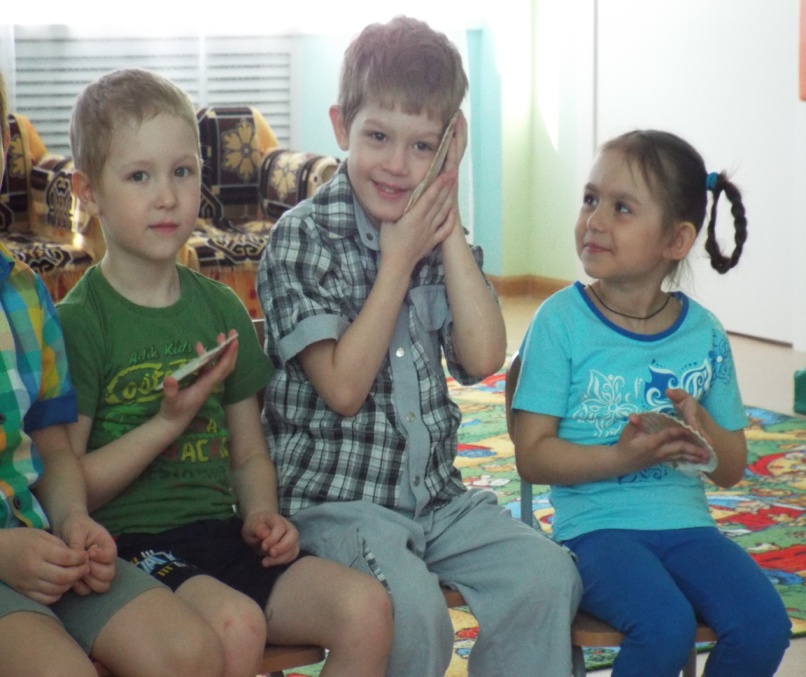 В: - «Как вы думаете, кто прислал нам ракушки? (Ответы и предположения детей)В коробке еще письмо?»В: - «Дорогие ребята! Я посылаю вам свою волшебную ракушку. Хочу узнать, что вы знаете про обитателей моих морей и океанов. Расскажите ракушке, она запомнит, а потом расскажет мне»                        Морской царь Нептун.Основная часть:                                                                В: - «Расскажем?»  Дети читают стихи.      Как плывут они красиво, очень быстро и игриво      Нам показывают спины из воды морской  Дельфины.Это что за страшный хищник в океане грозно рыщет?Пасть с зубами распахнула, берегись, плывет Акула.      Что за дивная лошадка? Очень странные повадки,      Конь не сеет и не пашет, под водой с рыбешкой пляшет      Назови его, дружок, рыбок друг Морской конек. В: «Словно кактус на окне на морском растет он дне?» (Морской еж)Родители: - «Мы тоже хотим вам загадать загадки!»Передние – ласты, а задние – лапы!Есть панцирь овальный. Подобие шляпы!Другого жилья, кроме моря, не зная Потомству даст жизнь, на песок выползая.        (Морская черепаха)Ты со мною не знаком? Я живу на дне морскомГолова и восемь ног. Кто же это?                        (Осьминог)Глубоко на дне она словно на небе видна,Но не светит, и не греет, потому что не умеет.   (Морская звезда)Вот просторы океана бороздит гора фонтаном, Бьет хвостом, вода кипит, проплывает важно.    (Кит)Она прозрачна, как вода, плывет туда, плывет сюда.Имеет колокол, но он звонить не может.              (Медуза)Презентация «Обитатели морей и океанов»:Динамическая пауза «Хитрый краб» В: «Тись - тись в хитрых крабов превратись!»В: - «Тись, тись. Вокруг себя повернись, снова в деток превратись!»В: - Север наш, нам очень дорог даже если минус сорок.       Лучше всех лечебных ванн – Ледовитый океан!       И при этой холодине мы лежим себе на льдине.Дети читают стихиЗверь клыкастый, вместо ног – ластыХвост по льду волочится, мороза  морж не боится.За рыбкой нырять ему вовсе не лень в холодную прорубь ныряет тюлень.Словесная игра «Продолжите предложение»- Кит большой, а морской конек … (маленький)- Дельфин добрый, а акула …(злая)- Морская звезда колючая, а медуза …(гладкая)- Морская вода соленая, а речная …(пресная)Дидактическая игра «Угадай морское животное»В: - «Опустите руку под ткань в воду и почувствуйте морское дно. Найдите морское животное, ощупайте, и попробуйте узнать, кто у вас в руке, не вытаскивая руку из воды. Расскажите нам. Если угадаете, то кладете игрушку на стол. Если нет, кладете обратно.В: - «Давайте посмотрим, кто из морских обитателей у нас остался?» (Дети рассматривают морских обитателей, которых они не угадали).В: - «Давайте вернем нашу волшебную ракушку обратно в посылку и отправим морскому царю Нептуну».Заключительная часть:В: - «Что нового вы сегодня узнали? О чем вы сегодня расскажите, придя домой из детского сада?»Условные обозначения: В- воспитатель, Д- дети.Список использованной литературы и интернет источники1000 загадок. Популярное пособие для родителей и педагогов .Сост.Н. В. Елкина и Т. И. Тарабарина.- Ярославль; Академия развития 2008 – 224 с.Уроки естествознания «Мир вокруг нас»http://razvivash - ka.ru/wppage/free/Занятие по развитию лексико-грамматических категорий и связной речи для детей старшей группы с ТНР № 17 «Радуга»                                        Учитель-логопед: Найденова Наталья ВикторовнаТема: «Здравствуй, зимушка-зима!»    Цель: Создание социальной ситуации для формирования у детей                          лексико-грамматических средств языка и связной речи в процессе                  решения проблемной ситуации.Форма организации: групповая.Задачи:Коррекционно-образовательные:                                                                                                      - уточнять и расширять представление о зиме, ее приметах;
         - активизировать словарь по теме;                                                                                                                                                                                     - закреплять умение составлять предложения по теме, подбирать слова-                     признаки;
         - совершенствовать грамматический строй  речи;          - продолжать формировать умение образовывать существительные              с  уменьшительно-ласкательными  суффиксами.Коррекционно-развивающие:
       - развивать зрительное и слуховое внимание и восприятие, фонематическое         восприятие, память, тонкую и общую моторику, правильный речевой                   выдох, координацию речи с движением.Воспитательные:       - воспитывать устойчивый интерес к занятиям, инициативу, стремление к         активной деятельности, внимание к собственной речи;       - воспитывать доброе отношение друг к другу.                                                                              Оборудование: изображения Зимушки-Зимы, Бабы Яги; карточки с заданиями от Бабы Яги; большая снежинка, разрезанная на части; комочки ваты – «снежки» в коробочке; фланелеграф, картинки по теме «зима» для составления картины; CD проигрыватель; листки и разноцветные кружки для аппликации. Ход непосредственно-образовательной деятельности:Вводная часть:Посмотрите, ребята, к нам сегодня пришли гости, давайте с ними поздороваемся.      Собрались все дети в кругЯ твой друг и ты мой другКрепко за руки возьмемсяИ друг другу улыбнемся.      - Я улыбнусь вам, и вы улыбнитесь друг другу, чтобы у нас весь день было хорошее настроение.- Ребята, а вы знаете какое число и месяц сегодня на календаре? Что означает эта дата? (1декабря, первый день зимы). Сегодня наступает настоящая зима и я предлагаю вам поиграть в снежки, но не так как обычно, а язычками (упражнение «Фокус» с кусочками ваты – снежинками). - (раздается голос) Ха-ха-ха, не видать вам зимы. Я заколдовала вашу Зимушку, превратила ее в снежинку. Вот выполните мои задания – верну ее вам.- Кто это говорит? (предположения детей). Так это Баба Яга! Сможем ли мы выполнить задания Бабы Яги? (сможем). Основная часть:- А вот и первое задание от Бабы Яги, что же здесь написано? Кто-нибудь из вас умеет читать? (нет). Тогда придется прочитать мне.1-е задание: «Найдите лишнее слово»- Я буду называть слова. Они похожи, но одно слово отличается от других. Будьте внимательны.Каток, платок, каток, каток.Лыжник, лыжник, булыжник, лыжник.Снежный, нежный, снежный, снежный.Снежок, снежок, снежок, дружок.Метель, метель, постель, метель.2-е задание:   «Назови как можно больше красивых слов».- Давайте встанем за стульчики. А сядет тот, кто назовет красивое слово. Дети подбирают признаки к словам.Зимой погода какая? – снежная, холодная, морозная.Снег какой? – пушистый, белый, лёгкий, мягкий, серебристый, липкий.Небо какое? – пасмурное, серое, голубое.День какой? – морозный, короткий, зимний, холодный.Ветер какой? – сильный, холодный, колючий.Лед  какой? - холодный, крепкий, прозрачный, хрупкий, тонкий.3-е задание: «Назови ласково»-  Хоть зима всё заморозила и замела, но мы любим её и ласково называем как? (Зимушка). Я даю вам снежок с обычным словом, а вы мне возвращаете с ласковым.Снег – снежок;Снежинка – снежиночка;Мороз – морозец;Сосулька – сосулечка;Лед – ледок;Холод – холодок;Физминутка- Зимой часто дует холодный ветер, а в небе летают весёлые снежинки.             Я превращу вас в снежинки: «Ну-ка, детки, покружитесь и в снежинки превратитесь!»   «Раз, два, три, четыре, пять – Снежинки танцевать хотят!»    - Снежинки, зовите своих мам и пойдемте танцевать (звучит музыка «Вальс снежинок»).    «Раз, два, три, четыре, пять – Превращайтесь-ка в ребят!»4-е задание: «Составить зимнюю картину» (работа с фланелеграфом, составление предложений на тему «Зима»).5-е задание: «Сделать звуковые бусы для Зимушки-Зимы» (аппликация)    Прежде чем приступить к работе, давайте разомнем пальчики и посчитаем снежинки. Пальчиковая гимнастика «Летят снежинки»  Дети загибают и разгибают пальцы рук и вслух считают: «Одна снежинка, 2 снежинки, 3, 4, 5 снежинок».- Вернемся к нашему заданию. Я буду называть звуки, а вы нанизывайте на нитку (приклеивайте) бусинку соответствующего цвета (гласный звук – красную, согласный твердый – синюю, согласный мягкий – зеленую).  Давайте проверим. Какого цвета первая бусинка? Какого вторая? и т.д. Выставляют на доску получившиеся бусы. Убираем оставшуюся часть снежинки и освобождаем Зимушку.Заключительная часть: - Заданий больше не осталось. Освободили ли мы Зимушку? Было трудно? Давайте вспомним, что нам пришлось для этого сделать?  В благодарность она обязательно подарит нам горки, катки, много снега и хорошее настроение.Список использованной литературы:1. Агранович З.Е. Времена года. Наглядно-дидактическое пособие для занятий по развитию речи с дошкольниками с использованием фланелеграфа / Худ. Е.М. Воробьева. — СПб.: ДЕТСТВО-ПРЕСС, 2003. — 8 с. + вкл. 2. Артикуляционная, пальчиковая гимнастика и дыхательно-голосовые упражнения. Приложение к комплекту тетрадей для закрепления произношения звуков у дошкольников/В.В. Коноваленко, С.В. Коноваленко.- 2-е изд.,доп.-М.:Издательство ГНОМ, 2012.-16с.Непосредственно-образовательная деятельность по формированию целостной картины мира (ФЦКМ) в старшей группе № 3 «Чебурашка»                                             Воспитатель: Гусева Виктория АнатольевнаТема: «Там, где нет зимы».Цель: Формирование представлений детей о природе и животном мире Африки.Задачи:ОбразовательныеОбогащать и пополнять словарный запас: бескозырка, «морские волки», джунгли, саванна, пустыня, попугайничать.Учить подбирать синонимы к слову; существительные к определению.Активизировать глаголы и прилагательные.Уточнять и закреплять правильное произношение звука «ч» изолировано и в словах.Продолжать учить делить слова на слоги.ВоспитательныеСпособствовать социальным  навыкам: умению работать группой, договариваться, учитывать мнение партнера;Формировать способность отстаивать свое мнение и правоту, аргументируя ответ.РазвивающиеПобуждать детей находить сходство и отличия животных жарких стран, их детенышей;Развивать любознательность, интерес к новым знаниям.Материалы для занятия:Географическая карта полушарий, глобус;Набор игрушек африканских животных;Фотоиллюстрации с изображением природных зон Африки – пустыни, саванны, тропического леса; животных;Д/ игра «Сложи картинку»;Аудиозапись «Морской прибой»Макет корабля, бескозырка, пальмы;Фрукты, раскраски с животными.Предварительная работаДомашнее задание: для родителей рекомендован список книг, которые можно прочитать детям, например: сказки Киплинга «Откуда взялись броненосцы», «Маугли», «Рики-Тики-Тави»; детские энциклопедии, например, «Животный мир».В группе: чтение сказки Р. Киплинга «Слоненок» и рассматривание иллюстраций.  Продуктивная деятельность: лепка «Обезьянка на пальмах»;  аппликация «Лев в траве»;  конструирование «Попугай»;  рисование «Жираф».                             Ход занятияЧасть I. Введение в тему занятия.1. Работа с глобусом.Воспитатель:- Ребята, посмотрите, что я вам принесла.- А что такое глобус?- Каким цветом изображают леса, поля, луга? (Леса, поля, луга изображают зеленым цветом)- Что обозначено голубыми и синими красками? (Голубыми и синими красками изображают реки, моря, океаны)- А пустыни? (Пустыни – желтым цветом)- А знаете ли вы, сколько материков на нашей планете? (6)1. Евразия2. Африка3. Северная Америка4. Южная Америка5. Австралия 6. Антарктида- А на каком материке  мы с вами живем? (На материке Евразия)Я знаю, что все вы любите путешествовать, открывать что-то новое. Вот и сегодня я предлагаю вам совершить интересное путешествие.- Только отправимся мы на другой материк. Надеюсь, вы его узнаете, если соберете картинку, которая у вас на столе в конверте.2. Игра «Собери картинку».- Рассмотрите картинки. Природа, какого материка на них изображена? (На картинке природа Африки)- Отправимся в Африку?- Покажите этот материк на глобусе.3.Чтение стихотворения В. Лебедева-Кумача «Морские волки».- Нам придется плыть на корабле. А я знаю чудесное стихотворение о людях, которые путешествуют на корабле. Называется оно «Морские волки».Ходят волны кругом вот такие,
Вот такие большие, как дом!
Мы, бесстрашные волки морские,
Смело в бурное море плывем. 
Якоря мы подымем – вот так!
Паруса мы поставим – вот так! 
Веселее, моряк! Веселее, моряк!
Делай так, делай так и вот так!
Поплывем мы в далекие страны,
Где блестящие звезды видны,
Где на ветках висят обезьяны,
И гуляют большие слоны.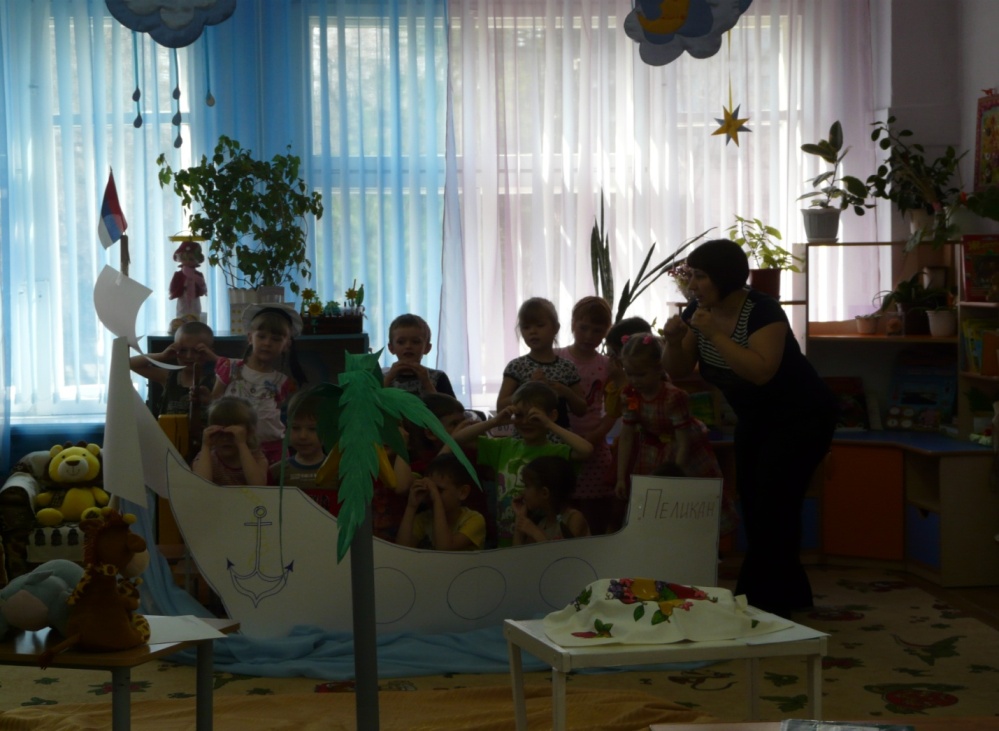 - Как вы думаете кто такие морские волки? Какие моряки по характеру? (Смелые, бесстрашные, отважные, мужественные, храбрые) А корабль у нас есть? Тогда в путь «морские волки».Часть II. Путешествие1. На корабле.Воспитатель:- Дети, кто умеет читать, прочитайте название нашего корабля? (Пеликан)- Разделите это слово на слоги.  Сколько слогов? (3 слога в слове Пеликан)- Какой необычный головной убор носят моряки? Вы знаете, как он называется? (Бескозырка) А почему такое название? (Без козырька)- Уточним курс по карте. Покажите Африку. В путь!- Займем свои места на корабле, и послушаем шум моря. Закройте глаза, и представьте, как наш кораблик весело плывет по волнам. Открывайте глаза!- Морские волки, доставайте свои бинокли. Впереди Африка! Кого вы видите на суше?... (Высказывания детей). Высаживаемся на сушу.- Что это? Африканские звери приготовили нам сюрприз! (Обходим стол с угощением) Посмотрим? Это плоды растений. В нашей стране они не растут, как же тогда их можно назвать? (Экзотические) Когда вернемся в детский сад, мы их съедим на полдник. Скажем, спасибо за угощение.2. Игра «Назови слово»- Мы устали в пути, давайте  присядем на песок, поиграем и отдохнем. Что у меня в руках? (Апельсин) Я буду бросать его каждому из вас по очереди, и называть признак, а вы должны вспомнить животное, которое обладает этим признаком. Позже предлагаю разделить названия животных на слоги.Свирепый - лев (1) Зубастый - крокодил (3)Опасный -  носорог (3) Огромный - слон (1) Забавная - обезьянка (4) Быстрая - пантера (3)  Полосатая - зебра (2). 3. Загадывание загадок - Ребята, а вы любите загадки? Маша, загадай ребятам загадку.- Непоседа пестрая,
  Птица длиннохвостая,
  Птица говорливая,
  Самая болтливая. (Попугай)- Попугай любит попугайничать. Как вы понимаете, что значит попугайничать? (Повторять за кем-то) Игра с игрушкой.- А вы умеете попугайничать? Тогда послушайте мою чистоговорку и попробуйте повторить.- Черепаха не скучая,
  Час сидит за чашкой чая.(Дети проговаривают чистоговорку)- Какой звук чаще других повторял попугай? (ч)- А Матвей знает еще одну загадку.- Некрасивый он, пожалуй,
  Вместо носа – шланг пожарный,
  Уши вдвое опахал,
  Ростом с башню отмахал. (Слон)4. Словообразование «Животные и их детеныши».- Посмотрите на этого слона. Это взрослое животное или детеныш? (Это детеныш).- Как его назовем?- Я буду называть вам взрослое животное, а вы детеныша:Лев – львенокБегемот – бегемотикЖираф – жирафенокСтраус – страусенокЧерепаха – черепашонокЗебра – жеребенокГепард – котенокЧасть III. Возвращение1. Работа с иллюстрациями.- Ребята, нам пора возвращаться. Но посмотрите, меня зовет веселая обезьянка. Звери хотят отправиться с нами и посмотреть на наш материк. Возьмем их с собой? Вернемся на корабль. Послушаем, как плещут волны. Вот мы и дома. Скорее садимся на свои места.- У меня есть картинки, они напомнят о нашем путешествии. Как называется африканский лес? (Джунгли)- Посмотрите на зверей. Кто из них живет в джунглях?- А что изображено на этой картинке? (Пустыня) Кто живет в пустыне?- А на этой? (Саванна) А может ли слон жить в джунглях? А обезьяна в пустыне?- А где же живет крокодил? (В Ниле – самой длинной реке Африки)- Молодцы!!!Мы совершили чудесное путешествие! На память я хочу вам подарить по картинке с силуэтом животного, вечером вы сможете ее раскрасить и вспомнить о самом жарком материке – Африке.Использованная  литература:С сайта: http:// ds82.ru/ doshkolnik
Организация работы для развития способностей детей.  Детский сад 82
Сценарий игры "Путешествие к школьной планете».  Детский сад 82
Интегрированное занятие "Добрые поступки в художественных произведениях". Детский сад 82
Занятие из серии психологических тренингов с педагогами ДОУ по теме "Азбука общения. Общение и умение слушать".  Детский сад 82
Конспект занятия по краеведению.  Детский сад 82
Занятие по экспериментальной - исследовательской деятельности для детей старшей группы № 8 «Кораблик»                                                      Воспитатель: Жибинова Елена АнатольевнаТема: «Круговорот воды в природе»Цель: Создание условий для ознакомления детей с круговоротом воды в природе.Форма организации: групповая.Интеграция образовательных областей в соответствии с ФГОС:Познавательное развитие: - Знакомить детей с различными состояниями воды (с газообразным, жидким), круговоротом ее в природе.- Закреплять прямой и обратный счет до 5.Речевое развитие: - Вводить в словарь  новые  существительные:  модель, глобус, лаборатория, опыты, оборудование, испарение, осадки. - Помогать употреблять глаголы, характеризующие свойства воды: течёт, смачивает, тает, испаряется. - Развивать связанную речь, вовлекая детей в общую беседу, стимулируя проявление активности в беседе; формировать у детей умение вести диалог с воспитателем: слушать и понимать заданный вопрос, отвечать на вопрос воспитателя, говорить в нормальном темпе, слушать пояснения педагога;Физическое развитие: Способствовать объединению детей в группы, приобщать их сотрудничеству,  взаимодействию между собой.Предварительная работа: беседа о воде, её свойствах: «Будь осторожен с горячей водой»; рассматривание иллюстраций на страницах энциклопедии «Всё обо всём».Взаимодействие с родителями: в качестве активных зрителей.Организация предметно – развивающей среды, оборудование: Мультимедиа проектор. Ноутбук. Глобус. Презентация к теме «Круговорот воды в природе». Видеозапись от Почемучки. Раздаточный материал на каждого ребёнка: тарелки с водой, салфетки, губка. Для проведения опытов с водой: термос с кипятком, стекло, поднос. Картины, изображающие разным состоянием воды.Ход непосредственно-образовательной деятельностиЭмоциональный настрой:В.: Придумано кем-то просто и мудро      При встрече здороваться: «Доброе утро!»      Доброе утро, солнцу и птицам!      Доброе утро, улыбчивым лицам!      И каждый становится добрым, доверчивым,      И доброе утро длится до вечера.- Давайте, поприветствуем друг друга, протянув соседям ладони.- Я вам желаю всем, чтобы доброе, солнечное настроение сопровождало вас в течение всего занятия.Мотивация: Звучит голосовое сообщение В.: Ребята, давайте проверим электронную почту. Посмотрите, кто-то нам прислал видеописьмо? (Почемучка).Почемучка: - Здравствуйте, ребята. Послушайте внимательно мою загадку, и отгадайте.        На ноге стоит одной        Крутит, вертит головой       Нам показывает страны.       Реки, горы, океаны. Что это? (Глобус)- Попробуйте найти его, среди разных картинок. Скажите, что объединяет эти картинки.В.: Почемучка хочет узнать, что вы можете рассказать о глобусе. На что он похож? (Варианты детей)- Правильно, это модель нашей планеты Земля. Скажите, почему глобус разноцветный и что означают его цвета? (Варианты детей)- Какого цвета больше на глобусе?- Синий цвет - это вода: моря, океаны, реки, озёра Загадка от Почемучки /ИКТ/    С горы, сбегая без труда, она гремит как гром.    В морозный день она тверда - руби хоть топором!    Нагрей её и к небесам она взлетит тогда.    Теперь ты мне ответишь сам: «Зовут её…» (Вода) В.: Вода бывает очень разной:- назовите,  в каком состоянии бывает вода? (в жидком, твердом)- где можно встретить воду в жидком состоянии? (в кране, в природе: дождик,  ручеек,  реки….)- назовите воду в твердом состоянии? (лед, снег)- пар — это вода? (ответы детей)- где можно встретить пар? (ответы детей)- Давайте, докажем, что пар – это тоже вода.- Как вы думаете, для того, чтобы что-то доказать, что нужно сделать? (Варианты детей)- Правильно, провести исследования или опыты.- Приглашаю вас в «Лабораторию Почемучек». - Юные исследователи, за дело!В.: Выдвинем гипотезу. Кто-нибудь может ответить, что обозначает это умное слово. (Ответы детей) Гипотеза – предположение, которое еще не доказано.ОПЫТ: Пар – тоже вода.Берем термос с кипятком. Термос - это сосуд, сохраняющий тепло. (Открыть термос, чтобы дети видели пар, напомнить о технике безопасности)- Помещаем над паром стекло, на нем образуются капельки воды.Мы доказали, что пар – это тоже вода. Это газообразное состояние воды.Итак, в природе мы встречаем 3 состояния воды:- жидкое;   твердое;   газообразное.Какой вывод мы можем сделать из этого опыта?- Пар – тоже вода! Смогли ли мы доказать гипотезу? Вы согласны?В.: У Почемучки, есть друг «Кеша», он нам предлагает посмотреть видео презентацию.Видеопрезентация: «Круговорот воды в природе»Что вы нового узнали из презентации?Физминутка: Немножко отдохнем. - Мы превратимся в капельки и тоже побываем в разных состояниях.Когда вода находится в твердом состоянии, то ее молекулы – маленькие капельки, очень плотно прижимаются друг к другу, как будто им холодно – они замерзли. Давайте и мы с вами встанем близко друг к другу и станем плотным кусочком льда.- А когда вода находится в жидком состоянии, то ее молекулы берутся за ручки и могут двигаться и менять положение. Мы тоже возьмемся за руки и попробуем походить по комнате по кругу и змейкой, как будто ручеек бежит весной.- Когда же вода находится в газообразном состоянии, то ее молекулы отпускают ручки друг друга и разлетаются. И мы разомкнем наши руки и свободно побегаем, как легкие капельки пара.В.: Послушайте загадку:       По небесам оравою бегут мешки дырявые,
      И бывает – иногда из мешков течёт вода.
      Спрячемся получше от дырявой ...ТучиВ.: Сейчас мы с вами проведём эксперимент – как образуется туча и идет дождь. Дети выливают воду в поднос, опускают губку в воду. Вода впитываетсяв губку, поднимаем губку над подносом, слегка сжимаем и наблюдаем: вода капает, пошёл дождь.Тарелочки – наш водоем. Возьмите в руку губку, скажите, какая она: легкая или тяжелая? (Легкая, как облако). А теперь наберите чуть – чуть водички, так чтобы губка впитала капельки. Набрали? Приподнимете губку – и скажите, какая стала губка? (потяжелела) Теперь давайте представим, как из тучки льется дождь. Если сожмете губку одной рукой, что произойдет? (Капает вода)Что пошло из нашей губки-тучи? (Дождь). Капельки снова спустились обратно в озеро. Какой можно сделать вывод? (Варианты  ответов  детей)Игра «Оркестр»- Давайте, исполним песенку дождя.Я – дирижер, вы – музыканты, ваши ладони – музыкальные инструменты.- Упала 1 капля (1 хлопок)  2 капли (2 хлопка)  3 капли (3 хлопка)  4 капли (4 хлопка)  5 капель (5 хлопков)- Пошел сильный дождь (быстрые хлопки)- Затихает дождь.- Упало 5 капель (5 хлопков)  4 капли (4 хлопка)  3 капли (3 хлопка)  2 капли (2 хлопка)- Упала последняя капля.- Тут подул ветерок. (Дети дуют, вдох -  выдох). Тучки разбежались, появилось солнышко. Солнышко улыбнулось детям, дети улыбнулись солнышку.Рефлексия. Давайте, присядем на ковер и поговорим.- Что понравилось на занятии?  Что нового узнали о воде?- Что расскажете маме и папе?- Ребята вы постарались на славу, я хочу угостить вас.Условные обозначения: В.: Воспитатель.Список использованной литературы и интернет источники:1. Павленко Л.Ф. В гармонии с природой. Часть 1. Старшая группа: Программа и методическое пособие для воспитателей дошкольных учреждений. – Ульяновск: ИПК ПРО, 1999. - 100 с.2. Смирнов Ю.И. Вода. Книжка для талантливых детей и заботливых родителей. – СПб.: Издательство «Сова», 1998. 3. http://www.maam.ru/detskijsad/konspekt-otkrytogo-zanjatija-po-yekologi-v-starshei-grupe-krugovorot-vody-v-prirode.htmlНепосредственно-образовательная деятельность по ФЦКМв старшей группе № 8 «Кораблик»                                              Воспитатель: Крейбер Вера АндреевнаТема: «Космические гости»Цель: Создание условий для ознакомления детей с Солнечной системой.Форма организации: групповая.Интеграция образовательных областей в соответствии с ФГОС: Познавательное развитие: - Формировать представление детей о космическом пространстве, планетах, входящих в Солнечную систему. - Знакомить детей с особенностями каждой из планет Солнечной системы. Речевое развитие:  - Активизировать словарь: планеты, Солнце, Меркурий, Марс, Венера, Нептун, Солнечная система.Художественно – эстетическое развитие: - Формировать умение самостоятельно определяться с выбором сюжета для изобразительной деятельности, материала, способа изображения.- Содействовать развитию чувства композиции, наблюдательности.  Предварительная работа: Разучивание стихов о планетах. Просмотр презентаций о космосе. Беседы о космосе. Взаимодействие с родителями: в качестве участников НОД с короткими рассказами о планетах солнечной системы.Организация предметно-развивающей среды, оборудование:Маски- карточки на голову с изображением планет. Изображение (макет) солнечной системы в виде рисунка с орбитами. Планеты с магнитами. Мультимедиа. Ноутбук, магнитофон.Ход непосредственно – образовательной деятельности.В.: Ребята отгадайте загадку:«Белые цветочки вечером расцветают, утром увядают». Что это? (Звезды)В.: В какое время суток, хорошо видны звезды?  А куда они исчезают днем? - Вы хотите узнать, что-то новое и интересное о звездах?     Что такое звезды? Если спросят вас,     Смело отвечайте – раскаленный газ.     А еще добавлю, что притом всегда     Ядерный реактор каждая звезда.В.: Вы уже знаете, что планета Земля вращается вокруг огненной звезды –Солнца. Но кроме Земли вокруг него вращаются еще 8 других планет. Все вместе они и составляют Солнечную систему. Планеты и Солнце напоминают дружную семью. Глава этой семьи Солнце. Среди планет есть большие и малые. Одни из них находятся ближе к Солнцу, другие дальше от него. Каждая из планет вращается по своей собственной орбите.Как вы думаете, что такое орбита? (Варианты, предположения детей).В.: Орбита – путь движения небесного тела, планет. Ни одна из планет никогда не сталкивается с другой и не покидает Солнечную систему.- Хотите познакомиться с планетами солнечной системы?Самая близкая планета – Меркурий.Под музыку выходит родитель (на ободке изображение Меркурия):- «Здравствуйте, ребята, я Меркурий. По размеру я меньше Земли, у меня твердая каменистая поверхность. У меня нет атмосферы, которая могла бы меня защитить от ударов метеоритов и обжигающих солнечных лучей».В.: Ребята, как вы думаете, на Меркурии холодно или нет?На этой планете очень жарко. Ведь Меркурий находится ближе всех к солнцу. Он торопиться за Солнцем, словно боится отстать от него. За земной год эта планета обегает вокруг Солнца 4 раза.Ребенок:Меркурий – ближайшая к Солнцу планета, залит он лучами горячего света,Так много ему достается лучей, что эта планета других горячей.Так быстро Меркурий бежит по орбите, как будто торопит: «Меня догоните».В.: Вторая от Солнца планета Венера. Для нас землян, она видна на небе, как далекий, но яркий фонарик. Венеру называют то утренней, то вечерней звездой. Ведь в разное время года она появляется в небе то на заре, то в ранних сумерках, когда звезд еще не видно. Венера светится как кристаллик горного хрусталя и кажется удивительно красивой. Поэтому назвали ее в честь богини красоты – Венеры.Под музыку выходит родитель (Венера):«Я – Венера. Покрыта толстыми слоями облаков, которые скрывают поверхность планеты. Здесь царит испепеляющая жара. У меня настолько жарко, что можно за несколько секунд испечь пирог без духовки. Поверхность моя каменистая. Атмосфера моя состоит из углекислого газа, которым ни люди, ни животные дышать не могут. Воды на мне практически нет».Р: В серебристой колеснице в небесах летит царица.    Ее облик юный, нежный, ее кони белоснежны,    И крылаты, и красивы, златоглазы, златогривы    В честь богини красоты, названа Венера ты!    В теплых небесах сияешь, красотой нас одаряешь.В.: Наша Земля третья от Солнца планета.Под музыку выходит родитель  (Земля)« Я,  Земля – единственная планета в Солнечной системе, на которой существует жизнь. Жизнь на Земле возможна потому, что у меня есть плотная атмосфера, в которой присутствует кислород»В.: Атмосфера, окутывающая Землю голубоватой дымкой, имеет природный для дыхания воздух и защищает Землю от перегрева, охлаждения, ударов метеоритов. Р: Земля от Солнца третья по счету планета,    Наша Земля поменьше звезды.    Но ей хватает тепла и света, воздуха и воды.    Жизнь на Земле – это разве не чудо?    Бабочки, птицы, жучок на цветке.    Жизнь на Земле вы найдете повсюду –      В самом далеком, глухом уголке.В.: У Земли есть спутник Луна.- Ребята что- то гостей не видно? Давайте разомнемся, отдохнем. Физминутка (Ребенок – ведущий)  Кто шагает дружно в ряд.    Наш космический отряд.     Мы ногами топ – топ!      Мы руками хлоп – хлоп!       Мы глазами миг – миг!         Мы плечами чик – чик.          Раз сюда, два туда,           Повернись вокруг себя.            Раз – присели, два привстали.              Руки к верху все подняли.               Раз-два, раз-два,                Заниматься нам пора.В.: Марс четвертая планета Солнечной системы.Под музыку выходит родитель (Марс)«Марс – вдвое меньше Земли. Год у Марса длится в два раза дольше земного. У меня есть атмосфера, но состоит она из углекислого газа с небольшими примесями водяного пара. Поверхность моя покрыта оранжево – красным грунтом»В.: Если посмотреть на ночное небо, то Марс светиться красноватым свечением. Поэтому его часто называют «Красной планетой»Р:  Марс – таинственная планета. Она по размеру чуть больше Луны,     Из-за кроваво – красного цвета назвали планету в честь бога войны.В.: Пятая от Солнца планета – Юпитер.Под музыку выходит родитель (Юпитер)«Я – Юпитер, огромный шар, состою из жидкого водорода, я в одиннадцать раз больше Земли. Я самая большая планета Солнечной системы. У меня четыре спутника, которые вращаются вокруг меня»Р: Юпитер больше всех планет, но суши на планете нет.    Повсюду жидкий водород и лютый холод круглый год.В.: Ребята, как вы думаете, почему на Юпитере холодно? (Юпитеру достается немного тепла от Солнца, и поэтому там царит вечная зима)В.: Шестая от Солнца планета Сатурн.Под музыку выходит родитель (Сатурн)«Я – Сатурн, расположен далеко от Солнца и поэтому моя температура низкая. Я состою из газов и окрашен в ярко желто – оранжевый цвет, и окружают меня удивительные кольца, состоят из ледяных глыб и камней. Вокруг Солнца я обращаюсь за 29 лет».В.: Ребята на Сатурне дуют самые сильные ветры в Солнечной системе, их скорость достигает почти двух тысяч км/ч.Р: Сатурн – красивая планета желто – оранжевого цвета,    И кольцами камней и льда окружена она всегда.В.: Уран седьмая планета после Сатурна.Под музыку выходит родитель (Уран)«Я – Уран. Названа в честь отца Сатурна – Урана. Я единственная планета, которая вращается, лежа на боку»В.: Поэтому к Солнцу обращен то один бок, то второй. Каждое полушарие освещается Солнцем ровно 40 лет, а потом 40 лет там царит ночь. Атмосфера у Урана - холодный туман.Р: Уран – лежебока и встать ему лень, подняться планете невмочь,     Сорокалетие длится там день и сорокалетие – ночь.В.: Восьмая от Солнца планета – Нептун.Под музыку выходит родитель (Нептун)«Я – Нептун, планета названа в честь римского бога моря – Нептуна. Я холодная и синяя. Состою из газа и жидкости в виде огромного шара»В.: Астрономы, когда смотрят в телескоп на Нептун, замечают над ним клочковатые белые облака.Р: Планета Нептун от Земли далеко, увидеть ее в телескоп нелегко,    От Солнца по счету планета восьмая, царит на ней вечно зима ледяная.В.: Девятая планета от Солнца – Плутон.Под музыку выходит родитель (Плутон)«Я,  планета Плутон – планета карлик, меньше луны. Самая удаленная планета от Солнца и поэтому слабо освещена им. Есть у меня спутник – Харон. Он состоит изо льда и камней»Р: Несется в пространстве далекий Плутон,    Он Солнцем лучами едва освещен,     А чтоб не скучал в одиночестве он,    С ним спутник летит под названьем – Харон.В.: Планета Плутон названа в честь бога подземного царства. Нам немного известно о Плутоне, поскольку к нему не посылали автоматических станций.В.: Ребята, теперь вы знаете, какие разные планеты входят в состав Солнечной системы. И все-таки у этих планет есть кое-что общее.Чем похожи все планеты Солнечной системы? (Формой шара, вращаются вокруг Солнца)В.: Приглашаю вас за столы. Нарисуйте планету, которая вам понравилась больше всего (Дети выбирают и рисуют).- Расскажите, какую планету нарисовали и почему? Покажите гостям ваши рисунки.Рефлексия: - Что нового узнали сегодня? - Что понравилось больше всего?- Какая из планет заинтересовала больше всего и почему?Условные обозначения: В.: - Воспитатель, Р.: - РебенокСписок использованной литературы и интернет источники:Паникова Е.А., Инкина В.В. «Беседы о космосе» методическое пособие. – Москва. «Т.Ц.Сфера» 2014г.Шорыгина Т.А., Парамонова М.Ю. «Детям о космосе». – Москва. «Т.Ц.Сфера» 2014г.Непосредственно- образовательная деятельность по формированию целостной картины мира для детей подготовительной к школе группы № 16 «Звездочка»                                                           Воспитатель: Бакаева Ольга ДмитриевнаТема:  «Путешествие в космос»Цель:  Создание условий для закрепления представлений детей о космосе.Предполагаемый результат: проявляют устойчивый интерес к миру космоса, умеют слушать взрослого и выполнять его конструкции, знают технику работы с изобразительными материалами.Интеграция образовательных областей в соответствии с ФГОС ДО:Предварительная работа:Поисковая работа по подбору иллюстраций о костюмах;Рассматривание альбомов, фотографий, иллюстраций о космосе;Чтение книг и энциклопедий по теме;Разучивание стихотворений, загадок, физминуток;Подбор дидактических игр в соответствии с темой;Беседы по теме « Космос»;Рисование по заданной теме;Организация предметно-развивающей среды. Оборудование:- ноутбук с обучающим видеороликом «Планеты солнечной системы»;- космическая музыка;- магнитная доска;-муляжи продуктов питания;-листы бумаги для рисования; цветные карандаши;-тюбики для игры «Еда для космонавтов»; - картинки на тему «Космос»;- счетные палочки;- таблички  слов с пропущенными буквами. Взаимодействие с родителями: домашнее чтение рассказов о космосе;  разучивание стихов; рисование дома по теме «Космос» для групповой выставки. Ход непосредственно-образовательной деятельности:I. Вводная часть (мотивационный этап):Воспитатель: Ребята, у нас сегодня гости, поздоровайтесь с ними.А теперь поприветствуем друг друга.- Здравствуйте, девочки! (воспитатель машет рукой).- Здравствуйте!- Здравствуйте, мальчики!- Здравствуйте!- Солнышко, здравствуй! (поднять руки вверх)- Здравствуй! Здравствуй! (хлопают в ладоши).Дети проходят за столы.Воспитатель: Действительно, день прекрасный и не совсем обычный. Я пригласила к нам в детский сад одну интересную гостью, которая скоро появится. Она очень занятая особа, но когда узнала, какие вы любознательные дети, то захотела с вами познакомиться.(Раздается стук в дверь, воспитатель выходит посмотреть, надевает очки, шляпу, берет чемоданчик и возвращается в группу).Гостья: «Здравствуйте, дети. Меня зовут Венера Сатуровна. Я – доктор космических наук.  Прибыла к вам с космодрома  «Звездный».(Вывешивается картина космодрома)II. Основная часть:- Ребята, а что вы знаете о  космосе? (Беседа с демонстрацией картинок)Космос – это очень высоко, там, где кончается воздушное пространство Земли. В космос не залетают птицы, здесь не могут летать самолеты. Небо совсем черное. А на этом черном небе и Солнце, и звезды, и Луна, и другие5 планеты. Демонстрируется видеоролик «Солнечная система»- Как называется планета, на которой  мы живем? (Земля).- Как называются люди нашей планеты Земля? (Земляне).- Земля - удивительная  планета! Чем вам она нравится?(Предполагаемые ответы детей: Мне нравится наша планета тем, что на ней много лесов.        …      много разных животных .   … столько красивых и необычных птиц.    … протекают реки, моря и океаны, в которых плавают рыбы.       ….    Живут добрые люди, папа, мама, мои друзья.      …я родился на этой планете.)Гостья: У меня есть один знакомый мудрец – старик Хоттабыч. (Показать фотографию). Он утверждает, что Земля – огромная тарелка, которая держится на трех китах. Вы согласны с ним? Нет! Почему? (Наша планета имеет форму шара).- Слышала, как вы с утра здоровались с Солнцем. Расскажите, что вы знаете о Солнце?  ( Это большая раскаленная звезда. Выставляется картинка ).- Ребята, я хочу поделиться с вами одним секретом.Школу юных космонавтов собираюсь открывать.Вы хотели бы, ребята, в этой школе побывать?А придет пора лететь, вы не станете реветь?- Ну, тогда я предлагаю вам поступить в мою школу юных космонавтов и отправиться в космическое путешествие. Хотите?- Каким должен быть космонавт? (Дети читают стихи)1. Космонавтом чтобы стать, Надо многое узнать.   Быть проворным и умелым, Очень быстрым, ловким, смелым.2. Чтоб ракетой управлять, Нужно смелым, сильным стать.    Слабых в космос не берут. Ведь полет – не легкий труд.3. Чтобы космонавтом стать, Надо потрудиться.    День с зарядки начинать, Хорошо учиться.4.На корабль могут взять только: смелых, ловких   И поэтому нельзя здесь без тренировки.Гостья: Космос покоряют только настоящие космонавты: сильные, смелые, ловкие, выносливые. Чтобы такими стать, они действительно много тренируются.Логоритмика (под музыкальное сопровождение):Будем очень мы стараться            (рывки руками пред грудью)Дружно спортом заниматься.Бегать быстро, словно ветер,        (бегут на месте)Плавать лучше всех на свете.Приседать и вновь вставать,И гантели поднимать.Станем сильными и завтра           (руки на пояс)Всех возьмут нас в космонавты   (маршируют).- Замечательно! Физическую подготовку мы прошли, теперь экзамен. Справитесь -  сразу летим в космос.Дидактическая игра «Обед для космонавтов»- Вы сказали, что космонавты сильные, смелые, а для этого нужно не только тренироваться, но и хорошо питаться и даже во время полета.(столик с двумя подносами, тюбиками, овощами, фруктами и продуктами)- Скажите, почему одна еда лежит на тарелке в неразрезанном виде, а другая в тюбиках? Давайте, соберем на один поднос то, что возьмем с собой в космос, а на другой – то, что оставим дома.(На одном из тюбиков рисунок и надпись)- Посмотрите, что нарисовано на тюбике, прочитайте, что написано?(Нарисовано яблоко, написано слово «Сок»).-Что это означает? (яблочный сок)- А теперь выберем одежду, подходящую для полета в космос. Д/игра «Что лишнее?»    (На выбор: куртка, штаны, пальто, скафандр)- Вы сделали правильный выбор. Почему решили, что именно в скафандре нужно лететь?  (Он сделан из специального материала, защищает от вредных воздействий).- Экзамен сдали. Теперь в путь! На чем сможем отправиться?(Показ картинок – вертолет, самолет, ракета)Отправимся в космическое путешествие на ракетах. Каждый приготовит для себя ракету, собрав ее из счетных палочек по  чертежу.  (Дети проходят за столы). Конструирование из палочек.-Сколько палочек понадобилось для постройки ракет? (Дети считают палочки и называют число)- Мы построили целый космодром! Завести моторы!- Ну, вот мы и готовы. Наш экипаж отправляется в путь. Пристегнуть ремни. (Соединить кулачки).  Начинаем отсчет: 10, 9, 8, 7, 6, 5, 4. 3. 2, 1.- Ребята, посмотрите в иллюминатор, там столько интересного: мимо нас проплывают звезды, космические тела, Солнце и все 9 планет.- Чтобы лететь дальше, нам нужно выполнить задание. Верните пропущенные буквы в названия планет:  Вен…ра, Ма..с, …лутон, Непт..н.- Где находится  звук «р» в слове Марс? Сколько слогов в слове космос?- Пора возвращаться обратно, в детский сад. Начинаем отсчет: 1,2 …..10.- Закройте глаза и вспомните, как мы путешествовали в космосе. На память о нем давайте нарисуем загадочный мир космоса. Подумайте, чтобы вам хотелось нарисовать? (Спросить несколько детей об их задумках).Дети рисуют под музыку. В конце занятия выставляются все работыIII. Заключительная часть:- Посмотрите, какая замечательная космическая картина у вас получилась! Вижу, что вы старались, мне было очень интересно у вас в гостях.  А вам что больше всего понравилось? На память, разрешите вручить вам космический сюрприз! (Дети получают угощение, гостья прощается с ребятами и уходит). Список использованной литературы и интернет источники:1. Долгова А.В.,  Короленкова Т.Г. «Наша планета Земля». М., Пилигрим, 199г.—176с., ил.2. Скоролупова О.А. Покорение космоса -2-е изд.-М.; ООО «Издательство Скрипторий 2003», 2006-80с.; ил.3. Шорыгина Т.А., Парамонова М.Ю. Детям о космосе.-М., ТЦ «Сфера», 2015-128с.- библиотека воспитателя.Занятие по формированию целостной картины мира для детей подготовительной к школе группы № 2 «Медвежонок»                                                     Воспитатель: Фокина Елена АлександровнаТема: «Что такое Африка»Цель: Закрепление представлений о диких животных этого региона.Форма организации: групповая.Интеграция образовательных областей в соответствии с ФГОС ДО Познавательное развитие: Уточнить представления детей о зонах Африки, ее растительном и животном мире. Закрепить знания детей о среде обитания животных жарких стран, их питании, повадках.
Речевое развитие: Активизировать словарь детей по теме: «Животные жарких стран». Развивать умение составлять описательные рассказы о животных, согласовывать существительные с прилагательными в роде, падеже. Отрабатывать выразительное чтение стихов о животных.Социально-коммуникативное развитие: Воспитывать у детей доброту, взаимопомощь, отзывчивость, умение работать в коллективе. Предварительная работа: Знакомство на занятиях с океанами, с растительным и животным миром Африки. Рассматривание карты мира, карты Африки, иллюстраций. Чтение книг: «Айболит», «Бармалей» К.Чуковского; «Слоненок», «Маугли», «Рикки-тикки-тави» Р. Киплинга. Чтение стихов и загадок о животных жарких стран. Беседы.Организация предметно - развивающей среды: макет Африка, картинки, альбомы «Дикие животные жарких стран», раскраски. Журналы, карта мира и карта Африки.Взаимодействие с родителями: Предложить выучить дома стихотворение «Африка», найти самостоятельно и разучить с детьми стихи о животных.Ход непосредственно-образовательной области.Дети входят в группу, встают полукругам, проводится игра «Доброе слово» (для приподнятого настроения у детей).В: Хотите узнать, что со мной случилась сегодня утром? Иду я утром на работу, вдруг слышу, за спиной кто-то сильно и громко топает, повернулась, никого нет. Как вы думаете, кто это мог быть? (Варианты детей)- А я думаю, что это был слон. А почему это не может быть слон? А мне бы очень хотелось увидеть слона, там, где он живет. Как туда попасть? Это очень долгое путешествие, потому что Африка находится далеко от нас. Было бы так, закрыл глаза и оказался сразу на месте. (Стук в двери, почтальон приносит письмо)- Ребята, мне пришло письмо от моего друга волшебника и путешественника. Давайте, все вместе его прочитаем. «Здравствуй, мой друг Елена. Я узнал, что ты мечтаешь попасть в страну, где живут слоны, то есть в Африку. Я смогу тебе помочь попасть туда быстро, если пойму, что ты знаешь об этой стране». С уважением, твой друг Симба. В.: Поможете, друзья,  мне в этом? Расскажем, что мы знаем об Африке?     (Стихотворение «Африка»  читают родители)      В Африке пустыня есть, вся в песках – Сахара,
      Редкие колючки здесь, ведь воды-то мало!

     А к экватору пойдешь – лес тропический найдешь.
     Львы, слоны, жирафы там, носорог, гиппопотам.

     Змеи, обезьяны прячутся в лианах,
     А зубастый крокодил – в самой длинной речке Нил.

     Есть еще здесь чудо света, сфинкс и пирамиды это.
     Там – вулкан Килиманджаро дышит лавой и пожаром.

     Стран различных – целый ряд: Ливия, Египет, Чад,
     Эфиопия, Заир, Мавритания, Алжир.
                                                                                                   /Громова Л./В.: Посмотрим на глобус и найдем этот материк. Каким цветом и что здесь обозначено? А какие животные живут здесь? Дети читают стихи о животных.- А теперь мы поиграем, игра «Мой друг»  (Дети описывают животное по картинке, не показывая ее другим, остальные должны догадаться о ком речь) – Давайте, сейчас с вами узнаем больше об африканских слонах (ребенок читает стихотворение «Слон»)       Он огромный, как гора, уши, словно два крыла,
       Ноги – толстые колонны, вес отличный: под две тонны!
       Грузы носит он, шутя, а послушен, как дитя.
       Слон силён и неуклюж, очень любит тёплый душ.Рассказ воспитателя о слоне сопровождается презентацией на экране.- Слон самое большое животное на земле. Слоны живут большими семьями. Их считают очень умными животными, они могут выступать в цирке и даже рисовать картины. Эти животные, как люди могут радоваться и огорчаться. При встрече они приветствуют друг друга хоботами. У слона длинный хобот! Он может вместить целое ведро воды. За целый день слон съедает 300 кг травы. Уши им нужны не только, как слуховой аппарат, но и служат им веером. Весит один слон, как целая пожарная машина. У слонов, как и в нашем детском саду, есть воспитатели, которые следят за малышами. А теперь давайте узнаем у взрослых, что они знают о слонах.1. Чем отличается африканский слон от индийского слона? (ушами, цветом, размером).2. Как узнать, что слон левша? (по стертому бивню).3. Что может слон, что не могут другие животные? (стоять на голове).4. Чего не может слон, чего могут другие животные? (прыгать).5. Кто в стаде главный? (бабушка).Мы очень многое с вами узнали об Африке и слоне, который там живет. А вы бы хотели попасть в Африку прямо сейчас? Ложитесь на ковер (включается музыка «Зебра») давайте пофантазируем и  представим, что мы лежим на теплом песке, на пальмах сидят обезьяны и жуют сладкие бананы, а рядом мирно пасется стадо зебр… А что вы увидели, расскажите мне? Теперь нам пора возвращаться. Открываем глаза.Рефлексия.1. Что вы нового узнали об Африке и её обитателях?2. Чем понравилось вам наше путешествие?3. Хотите ли вы побывать в Африке? Почему?Список использованной литературы и интернет источники:С сайта: http:// ds82.ru/ doshkolnikНепосредственно-образовательная деятельность по ФЦКМ для детей подготовительной к школе группы № 14 «Смешарики»                                              Воспитатели: Кобыш Валентина Александровна,                                                   Медведева Ольга ПавловнаТема: «Путешествие в космос».Цель: Расширение и обобщение знаний детей о космосе, о Земле.Форма организации: групповая.Интеграция образовательных областей  в соответствии с ФГОС ДО:Предварительная работа:Поисковая работа по подбору иллюстраций о костюмах;Рассматривание альбомов, фотографий, иллюстраций о космосе;Чтение книг и энциклопедий по теме;Разучивание стихотворений, загадок, физминуток;Подбор дидактических игр в соответствии с темой;Сооружение различных построек из конструктора;Сюжетно-ролевые игры «Полет в космос», «Будущие космонавты»;Беседы по теме «Земля – наш дом»;Работа в книжном уголке «Оформление выставки: Книги  о космосе».Организация предметно-развивающей среды. Оборудование:- ноутбук с видеоматериалами «Планеты»;- космическая музыка;- фотографии и картинки на тему «Космос»;- схема ракеты;- схема для рассказывания;- конструктор;- разрезные картинки – звезды;- разрезные таблички со словами; цифры. Взаимодействие  с родителями: разучивание стихов; изготовление для детей костюмов инопланетян. Ход непосредственно-образовательной деятельности:I. Вводная часть:-Ребята! Сегодня необычный день. Кто знает, какой сегодня праздник?-Кто такие космонавты?-Кто был первым космонавтом?-Что вам известно про Белку и Стрелку?-Как вы думаете, что такое космос?-Вы хотите там побывать?-На чем можно отправиться в космос?Для этого нам нужно самим сконструировать космические ракеты.Нас ждет конструкторское бюро!II. Основная часть:Дидактическая игра  «Собери звезду и сосчитай кометы».(дети собирают картинку звезды из частей, считают кометы и находят свое место в «конструкторском бюро» по количеству и цифре).Рассматривание схемы кометы:-Сколько деталей понадобится для строительства ракеты?-Как называется деталь, из которой сделан нос ракеты?-Каких деталей столько же, сколько конусов?-Каких деталей 3?-Как называются детали, которые находятся слева и справа от нижнего кубика?Строительство ракеты.- Молодцы! Ракеты замечательные!- Подберите слова для ваших ракет.  Какая ракета? (Варианты ответов детей)- Вот какие еще бывают ракеты! Дидактическая игра  «Собери слово и прочти его».ФизкультминуткаДети проговаривают слова, сопровождая их выполнением движений Вот идет, как на парад Наш космический отряд.Руки в стороны! К плечам!Дружно мы покажем вам! Приседаем и встаемИ ничуть не устаем!-Молодцы! Физически готовы к полету! Проверим вам на сообразительность.Дидактическая игра «Наоборот».Приземляться-…          Включать-…            Тепло-…                Темно-…Высоко-…                     Близко-…                 Глупый-…             Толстый-…Холодно-…                   Грязный-…              Быстро-…               Легкий-…Входит ученый-астроном:- Здравствуйте, ребята! Я – ученый-астроном. Предлагаю вам совершить космическое путешествие. Вы согласны?Воспитатель: Счастливого пути! Я буду ждать вас на земле!Ученый-астроном: Надевайте космические шлемы. Усаживайтесь поудобнее. Отсчитайте от 10 до 1. Закройте глаза. Широко раскройте. Мы с вами в открытом космосе.- Посмотрите в иллюминатор. Что видите?(на экране идет показ планет Солнечной системы с рассказыванием детей) - Давайте, закрепим названия всех планет!Физкультминутка:(Дети проговаривают слова, выполняя движения под музыку)              По порядку все планеты назовет любой из нас:              1 – Меркурий, 2 – Венера, 3 – Земля, 4 – Марс,               5 – Юпитер, 6 – Сатурн, 7 – Уран, за ним – Нептун.              Он восьмым идет по счету, а за ним уже потом              И девятая планета под названием Плутон!-Хотите узнать, что еще можно увидеть из космоса?Дидактическая игра «Один-много».Звезда-…, созвездие-…, планета-…, комета-…, метеорит-…, спутник-…, астероид-…, ракета-…, космический корабль-…, летающая тарелка-…Под космическую музыку входят инопланетяне (два ребенка)Ученый-астроном: Здравствуйте,  а вы кто такие?Инопланетяне: Здравствуйте, дети, мы прилетели из другой Галактики.          А вы откуда прилетели?Дети:  С планеты Земля!Инопланетяне: А мы о ней ничего не знаем. Расскажите нам, пожалуйста, о своей планете. Дети составляют рассказ о планете Земля по схеме)Ученый-астроном: Мы приглашаем вас побывать  на Земле, и побольше о ней узнать.Инопланетяне: С удовольствием! На память о нашей космической встрече мы дарим вам сладкие подарки. (Дети благодарят инопланетян).Ученый-астроном: Пора возвращаться на Землю. Начинаем отсчет.III. Заключительная часть:-Вот и закончилось наше путешествие. -Что нового вы узнали? -Что больше всего понравилась? -Как вы думаете, какая планета самая красивая?Ребенок читает стихотворение о Земле:Есть одна планета-садВ этом космосе холодном!Только здесь леса шумят,Птиц, скликая перелетных.Лишь на ней одной цветутЛандыши в траве зеленой.И стрекозы только тутВ речку смотрят удивленно!Береги свою планету, Ведь другой похожей нету!Список использованной литературы и интернет источники:1.Скоролупова О.А. Покорение космоса -2-е изд.-М.; ООО «Издательство Скрипторий 20003», 2006-80с.; ил.2.В.Горьков, Ю.Авдеев. «Космическая азбука», Москва. Детская литература.1984.3.Долгова А.В.,  Короленкова Т.Г. «Наша планета Земля». М., Пилигрим, 199г.—176с., ил.4. Сайт:Tc-sfera.ru|post|Konspekt-integrirovannoy-logopedicyskoe/i/risovanie-v-podgotovitelnoy-gruppe-po-temeНепосредственно-образовательная деятельность по лепкедля детей подготовительной к школе  группы № 16 «Звездочка»                                        Воспитатель: Снигерёва Оксана ВладимировнаТема: Животные жарких стран. Черепаха.Цель: создание условий для закрепления знаний детей о животных жарких стран посредством продуктивной деятельности в процессе лепки черепахи.Форма организации: групповаяПредварительная работа: при взаимодействии с родителями разучивание детьми стихотворений о животных.Организация предметно-развивающей среды, оборудование: фотопрезентация «Рождение черепашат», иллюстрация с изображением взрослой черепахи, макет Африки со зверями, черепаха – игрушка большая; пластилин, стеки, салфетки, подставки для лепки.Ход непосредственно-образовательной деятельности:          Вводная часть.Воспитатель: Ребята, посмотрите как много у нас гостей. Давайте поприветствуем всех.Воспитатель: Что нового вы видите в группе? Ответы детейВоспитатель: А что вы знаете о глобусе? (это глобус – модель Земли, так она выглядит из космоса).Основная часть.Воспитатель: Ребята, а вы любите путешествовать? Хотите  отправиться со вместе мной? Догадайтесь сами, куда мы с вами отправимся?«Самый теплый материк живописен и велик.Тут живёт среди саванн много львов и обезьян». Ответы детейВоспитатель: Правильно, это – Африка. А что вы знаете об Африке?Ответы детей.Воспитатель: Молодцы. Итак, Африка – царство самого жгучего в мире солнца и горячего песка. Послушайте её ритм (включается этническая музыка Африки).Воспитатель: Кто может показать Африку на глобусе? Давайте, мы с вами отправимся на этот жаркий континент. Но для этого надо произнести волшебные слова. Слушайте меня внимательно и запоминайте их.Волшебный глобус я кручу, попасть я в Африку хочу!    Воспитатель: А теперь закройте глаза и повторяйте за мной.(Дети проговаривают слова вместе с воспитателем, а в это время открывается макет Африки)Воспитатель: Вот мы и  в Африке. Садитесь все поудобнее на стульчики (стульчики стоят вокруг стола с макетом). Кого здесь мы можем увидеть? (Ответы детей). Все эти животные обитают в каких странах?Воспитатель: Ребята, а что вы знаете про животных АФРИКИ.После каждого стихотворения на макете рассматривается игрушка соответствующего животного)1. Никогда среди снегов не увидишь грозных львов.   Только в жарких странах, в джунглях и саваннах,   Там, где лето круглый год, львиный селится народ. 2. Всех огромней в джунглях слон. Напролом шагает он.     Грозно бивнями блестит, вкусно листьями хрустит.  3. Обезьянке в высоте так удобно на хвосте.     По ветвям качаться – к фруктам подбираться. 4. Узнать жирафа просто, узнать его легко:     Высокого он роста и видит далеко.           5. Путешественник отважный, он идёт пустыней важно.     Не боится он жары, два горба, как две горы.               Где машины не пройдут, по пескам пройдёт верблюд. Воспитатель: - Ребята, давайте поиграем в игру «У кого кто?».  В этом нам поможет указка. У кого указка, тот и говорит. Я называю взрослое животное, а вы его детёныша (Слониха-слонёнок, львица-львёнок, зебра-зебрёнок, тигрица-тигренок, носорог-носорожик, жираф-жирафёнок, крокодилиха–крокодилёнок, верблюдица – верблюжонок, бегемотиха – бегемотик, обезьяна – обезьянка).Воспитатель: Вот и на нашем макете все животные со своими детёнышами. А давайте представим, что у них не один детёныш, а много и назовем их хором.Итак:- это львица со своими…(львятами);-это зебра со своими… (зебрятами);-это слониха со своими ….(слонятами) и т.д.-это черепаха со своими…Воспитатель: Ребята, а у мамы черепахи нет черепашат. Как вы думаете, как она себя чувствует? (очень грустно) А куда могли деться её черепашата? Вот и ваши мамы переживают, когда вы убегаете от них, не сказав куда.- У меня есть интересные картинки, может они нам подскажут, куда пропали черепашата. Фотопрезентация и рассказ воспитателя о появлении черепашат из яиц.- Давайте сделаем массаж для глаз: посмотрите налево, направо, вверх и немного поморгайте. /Зрительная гимнастика/Воспитатель: Вот куда подевались маленькие черепашата – они разбежались. Что будем делать? Как утешить нашу маму-черепаху? (слепим  для мамы черепахи маленьких черепашек)- Ребята, давайте рассмотрим Черепаху поближе. Подходите к мольберту и рассматривайте изображение черепахи.- Из каких частей состоит ее тело? (лапки, голова, панцирь, хвостик)- А что такое панцирь? (Панцирь служит черепахам основной защитой от врагов). Какой формы ее туловище, лапки, голова нашей черепахи?- Какой формы панцирь?  (овальной формы)- Ребята, а смотрели ли вы мультфильм, где львёнок и черепаха пели песню? Предлагаю перейти на ковер и вспомнить их песенку. Ложитесь и представьте, что вы на песчаном берегу. Релаксация под  слова “Песенки черепашки и львёнка”:- Я на солнышке лежу (медленно поворачивать голову из стороны в сторону)Я на солнышко гляжу, все лежу и лежу и на солнышко гляжу.Крокодил-дил- дил плывет (развести руки в стороны)Носорог-рог-рог идет (встать, походить вперевалку)Только я все лежу (поворачивать голову из стороны в сторону)И на солнышко гляжу.Рядом львеночек лежит и ушами шевелит, (приставить прямые ладони к ушам и пошевелить ими из стороны в сторону)Только я все лежу (поворачивать голову из стороны в сторону)И на солнышко гляжу.Объяснение этапов лепки с показом:Воспитатель: Сейчас, дети, я вам расскажу, как слепить черепаху из пластилина. (Кладу на стол, заранее приготовленный пляж для черепахи на котором лежит одна черепаха из пластилина). Какого цвета будем делать панцирь черепахи?* Беру пластилин и скатываю его между ладонями. Какая форма получилась? Шар расплющиваем  в диск.* Голова, лапы и хвост лепятся одинаково - скатываем валики из светло-коричневого пластилина: голова самая большая, четыре одинаковые толстые лапки, хвостик самый маленький.* Брюшко лепим из маленького жёлтого шарика, расплющиваем его в диск.К брюшку прилепляем лапы, голову и хвост. Сверху накрываем панцирь и придаём ему округлую форму. Изгибаем шею.* Стекой намечаем место рта, приклеиваем черные глаза и пятнышки к панцирю. Можно стекой процарапать «коготки».- А теперь ребята, приступаем к работе. Если вам нужна помощь, скажите мне об этом. Лепка черепах детьми.Заключительная часть: Рассматривание и оценка работ детьми.- Ребята, какие вы молодцы. Давайте посчитаем, сколько черепашат мы вернули маме-черепахе. У кого черепашонок получился самый большой? Он, наверное, самый старший. У кого черепашонок получился самый маленький? Он самый младший. У кого черепашонок получился самый нарядный? У кого черепашонок получился самый пятнистый? Наша черепашка очень рада,  говорит всем большое спасибо. Она приготовила вам небольшой подарок. Но для этого надо вернуться в группу. Пройдёмте к нашему волшебному глобусу. Закройте глаза и произнесите  волшебные слова:Волшебный глобус я кручу, в группу я попасть хочу!-Мы вернулись домой, теперь пойдем мыть руки и пробовать угощение черепахи. Всем большое спасибо за помощь в путешествии.        Список используемой литературы и интернет источники:1. Комарова Т. Занятия по изобразительной деятельности в подготовительной к школе группе детского сада. Конспекты занятий. – М.,2011.2. http://nsportal.ru/detskiy-sad/risovanie/2012/07/26/zhivotnye-zharkikh-stran3.http://nsportal.ru/detskiy-sad/okruzhayushchiy-mir/2015/04/12/konspekt-nod-v-starshey-gruppe-zhivotnye-zharkih-stran4. Колдина Д.Н. Лепка с детьми 6 -7 лет. Конспекты занятий. – М., 2014.Образовательная областьЗадачиПознавательное развитие1.Учить находить по отдельным признакам героев сказки (зайца, волка, медведя, лису)2. Развивать внимание, память, логику мышленияРечевое развитие1. Побуждать детей следить за развитием действия сказки и отвечать на вопросы по ее содержанию, называть персонажей.2. Активизировать в речи детей прилагательные.Художественно-эстетическое развитиеЗакреплять приемы скатывания теста в шарСоциально-коммуникативное развитие1. Воспитывать интерес к русскому народному творчеству.2. Побуждать к выполнению игровых действийФизическое развитиеРазвивать  координацию движенийОбразовательная областьЗадачиПознавательное развитие1.Развивать любознательность и познавательный интерес.2.Формировать первичные  представления о предметном мире.Речевое развитие1.Продолжать работу над интонационной выразительностью речи.2.Расширять словарный запас.Социально-коммуникативное развитие1.Создать радостное настроение.2.Воспитывать положительное, заботливое отношение к окружающим.Физическое развитие1.Развитие координацию движений. 2.Закреплять умение бросать и ловить мяч.Художественно-эстетическое развитие1.Развивать эмоциональный опыт детей, обогащая новыми яркими впечатлениями.2. Закреплять навыки правильного владения кистью, краской; название основных цветов.Образовательная областьЗадачиСоциально-коммуникативное развитиеСоздавать условия, вызывающие у детей отзывчивость, желание помогать; получать положительные эмоции.Познавательное развитиеФормировать умение различать цвет, величину и форму предметов.Художественно-эстетическое развитиеЗакреплять прием рисования «примакивание». Упражнять в правильном владении кистью при рисованииРечевое развитиеСпособствовать речевому развитию, как средству общения, проговариванию вместе с воспитателем небольших текстов.Физическое развитиеРазвивать координацию движений рук, мелкую моторику пальцев. Формировать правильную осанку при рисовании.Образовательная областьЗадачиСоциально-коммуникативное развитиеСоздавать условия, вызывающие у детей радостное настроение. Воспитывать уважительное отношение к старшим, побуждать сопереживать настроению героев сказки.Познавательное развитиеФормировать умение понимать сюжет сказки, различать понятия «высокий», «низкий».Художественно-эстетическое развитиеПрививать интерес к изобразительной деятельности, к драматизации, умению имитировать движения и речь персонажей сказки.Речевое развитиеСпособствовать умению проговаривать предложения из текста. Продолжать работать над интонационной выразительностью речи. Пополнять словарный запас.Физическое развитиеРазвивать мелкую моторику пальцев рук. Формировать правильную осанку при работе за столом.Образовательная областьЗадачиСоциально-коммуникативное развитиеСоздавать условия, вызывающие у детей отзывчивость и желание помогать. Воспитывать бережное отношение к своей работе и работе других детей.Познавательное развитиеСпособствовать развитию простых причинно-следственных связей, знакомить с понятием легкий,  воздушный.Речевое развитиеОбогащать и активизировать словарь, поощрять желание повторять небольшие фразы за педагогом.Художественно-эстетическое развитиеФормировать  умение закрашивать предметы круглой формы.Учить детей правильно держать квачик, аккуратно обмакивать его в краску. Закреплять знание основных цветов.Физическое развитиеРазвивать мелкую моторику рук, формировать правильную осанку при рисовании.Образовательная областьЗадачиСоциально-коммуникативное развитие1. Воспитывать уважительное отношение к профессии «военный»,  чувство принадлежности к своему Отечеству; 2. Приобщать детей к социокультурным нормам общества и государства.Познавательное развитие1. Знакомить с родами войск и некоторыми их представителями: летчик, моряк, танкист;2. Закреплять понятие «один-много».Речевое развитие1. Развивать слуховое восприятие, грамматически правильную диалогическую речь; 2. Обогащать и пополнять словарный запас;3. Способствовать активному общению с взрослым, умению отвечать на вопросы;Художественно-эстетическое развитие1. Развивать эстетическое восприятие, воображение.2. Прививать любовь к произведениям художественной литературы.Физическое развитие1. Вырабатывать координацию движений; чувство ритма;2. Сохранять и развивать правильную осанку, общую моторику.Образовательная областьЗадачиСоциально-коммуникативное развитиеПрививать любовь к природе, доброе и бережное отношение к пернатым друзьям. Познавательное развитие1. Продолжать знакомить с характерными признаками весны. 2. Закреплять знания о птицах, об их жизни в весенний период. 3. Продолжать знакомить детей с тем, где птицы устраивают свои гнезда ( различные виды гнезд ). Формировать умение понимать образный смысл загадок.Речевое развитиеРазвивать речь детей, обогащать их словарь.Художественно-эстетическое развитие1. Развивать слуховое и зрительное внимание. 2. Развивать эмоциональный отклик на литературное произведение.Физическое развитиеРазвивать крупную моторику, координацию движений.Образовательные областиЗадачиПознавательное развитиеУточнять и обобщать представления детей о характерных признаках ранней весныРечевое развитиеРасширять и активизировать словарь по теме. Способствовать использованию в речи детей прилагательныхХудожественно - эстетическое развитиеРеализовывать самостоятельную творческую деятельность детей (изобразительную,   выбирая цвет, форму).Закреплять приемы рисования предметов.Социально - коммуникативное развитиеРазвивать умение общаться с взрослыми и сверстниками, способность детей работать в коллективе.Физическое развитиеСоздавать благоприятную эмоциональную обстановку. Учить детей выражать свое настроение с помощью мимики, жестов.Образовательная областьЗадачиСоциально-коммуникативное развитиеВоспитывать положительные качества личности – умение сопереживать героям сказки.Познавательное развитиеПомочь запомнить персонажей и последовательность их действий, используя метод моделирования.Развивать конструктивные навыки и последовательный ход при постройке одноэтажного дома.Воспитывать аккуратность при выполнении конструктивно-трудовых поручений. Речевое развитие Продолжать учить отгадывать загадки, предоставлять возможность договаривать слова и отдельные фразы.Совершенствовать звуковую культуру речи за счёт звукоподражаний.Развивать умение задавать вопросы.Художественно-эстетическое развитиеПобуждать детей к разнообразным способам воспроизведения представлений о сказочных героях и действиях, связанных с ними.Физическое развитиеУчить детей владеть своим телом при выполнении основных движенийОбразовательная областьЗадачиСоциально-коммуникативное развитиеРазвивать свободное общение с взрослыми и детьми; воспитывать аккуратность и внимание к своему внешнему виду.Познавательное развитиеЗакреплять умение детей различать и называть предметы зимней одежды,  головных уборов; уточнять их назначение. Формировать понятие обобщающего слова «одежда».Речевое развитие Расширять и активизировать словарный запас детей; продолжать знакомить с произведениями художественной литературы.Художественно-эстетическое развитиеИспользовать нетрадиционный способ рисования (ватными палочками, методом «тычка»); развивать умение ритмично наносить пятна (горошинки); вызывать у детей радость от полученного изображения; развивать стремление импровизировать на несложные сюжеты песни.Физическое развитиеПродолжать учить детей выполнять движения в соответствии с текстомНаименование областиЗадачи по областям, решаемые в   НОДРечевое развитиеОбогащать словарь детей по теме «перелетные птицы». Активизировать чувственное восприятие художественного слова, способствовать образному восприятию стихотворений.Познавательное развитиеФормировать обобщающие понятия «птицы»Физическое развитиеСовершенствовать двигательные умения и навыки, координацию речи с движениями, мелкую моторику пальцев.Социально-коммуникативное развитиеВоспитывать умение работать в коллективе.Художественно-эстетическое развитиеПриобщать детей к народному фольклору. Развивать умение слушать музыку.Образовательная областьЗадачиСоциально-коммуникативное развитиеСпособствовать  развитию навыков общения, эмоциональной отзывчивости.Вырабатывать умение находить контакт с ровесниками и взрослыми.Познавательное развитиеФормировать представление о равенстве и неравенстве, упражнять в уравнивании 2 групп предметов. Закреплять понятия детей о геометрических фигурах, умение сравнивать (длиннее - короче); совершенствовать навыки счета в пределах 5. Речевое развитиеРазвивать связную речь, проговаривая последовательность событий сказки. закреплять в речи детей порядковые числительные, согласовывать их с другими частями речи.Художественно-эстетическое развитиеРазвивать интерес к художественным произведениям, закреплять знания о сказочных персонажах. Закреплять навыки самостоятельной изобразительной деятельности, используя метод дорисовывания. Физическое развитиеРазвивать двигательную активность детей, связанную с выполнением физических упражнений.Грузовик песок везётУдивляется народ«Вот так чудо – чудесаВ нём песок под небеса»Заключительная часть:Идут по кругу, «рулят»Останавливаются, становятся лицом в круг, делают удивлённое лицо.2 раза наклон головы вправо – влевоПодняться на носочки, руки вверх.Образовательная область                        ЗадачиСоциально-коммуникативное развитиеСпособствовать саморегуляции собственных действий, формированию готовности к совместной деятельности со сверстниками,  позитивным установкам к творчеству. Формировать культуру труда и совершенствовать трудовые навыкиПознавательное развитиеРазвивать интерес детей, воображение и творческую активность. Формировать представление об объектах окружающего мира, о планете Земля, закрепить знания о космосе.Речевое развитиеСпособствовать обогащению активного словаря, развитию связной речи, речевого творчества.Художественно-эстетическое развитиеПобуждать к самостоятельной творческой деятельности. Способствовать  обучению  различным приемам работы с бумагой.Физическое развитиеСоздавать условия для развития мелкой моторики пальцев рук, глазомера. Закреплять умение выполнять правила в подвижных играх.Образовательная областьЗадачиСоциально-коммуникативное развитиеПобуждать к использованию в речи фольклора.Познавательное развитиеРазвивать восприятие, включая органы чувств (зрение, слух, осязание). Формировать умение обследовать предметы разной формы. Расширять представление предмета о фактуре предметов. Знакомить с многообразием обитателей морей и океанов.Речевое развитиеРазвивать умение, поддерживать беседу, совершенствовать умение согласовывать слова в предложениях, помогать правильно строить сложноподчиненные предложения.Художественно-эстетическое развитиеПродолжать развивать интерес к художественной литературе, внимательно и заинтересованно слушать загадки и запоминать их.Физическое развитиеУпражнять во владении своим телом, осваивать необычные движенияКраб забился меж камнейДети стоят лицом в кругТам спокойней и виднейПрисели, руки «козырьком», повороты «влево», «вправо».Кто собрался на охоту?Кто желает съесть кто-то?Встают, крадутся по кругу.Прячься краб, не выходи.Присели, закрылись руками.Там акулы впереди!Показывают пасть акулы руками.Образовательная областьЗадачиСоциально-коммуникативное развитие-способствовать формированию коммуникативных навыков, любви к планете, на которой живем;- формировать чувство коллективизма, взаимопомощи;-воспитывать умение оценивать свою деятельность и деятельность других детей.Познавательное развитие-расширять кругозор детей по теме «Космос»;-совершенствовать навыки прямого и обратного счета в переделах 10;-развивать внимание, логическое мышление.Речевое развитие-активизировать речь детей, расширять словарный запас, дополняя новым словом по теме «скафандр»;-способствовать проявлению инициативы и любознательности с целью закрепления полученных знаний;-формировать умения отвечать  полным ответом на поставленный вопрос;-приобщать к словесному искусству через  художественное слово.Художественно-эстетическое развитие-формировать умение строить ракету по схеме; самостоятельно передавать образы предметов, используя доступные изобразительные средства и различные материалы;-развивать творческие способности.Физическое развитие-координировать речь с движениями;-формировать умение выполнять глазодвигательную гимнастику;-развивать мелкую моторику рук.Образовательная областьЗадачиСоциально-коммуникативное развитие-формировать умение наводить порядок на рабочем месте.Познавательное развитие-развивать внимание, логическое мышление;-воспитывать любовь к планете, на которой мы живем.Речевое развитие-формировать умение составлять рассказ с опорой на графический план;-формировать умение использовать антонимы;-приобщать к словесному искусству через легенды и художественное слово.Художественно-эстетическое развитие-формировать умение строить ракету по схеме;-продолжать развивать умение планировать процесс возведения постройки.Физическое развитие-развивать координацию движений с речью.Образовательная областьзадачиСоциально-коммуникативное развитиеразвивать умение правильно оценивать свои работы и работы товарищейПознавательное развитиеобобщать знания детей об АфрикеРечевое развитиезакреплять умение называть животное, его детёнышей в единственном и множественном числе;развивать активную речь детейХудожественно-эстетическое развитиезакреплять умение лепить черепаху, передавая её характерные особенности, пользуясь усвоенными ранее приемами лепки;развивать мелкую моторику рук при создании объемных поделок из пластилинаФизическое развитиеформировать умение сопровождать речь движениями;развивать умение делать массаж глаз после просмотра компьютера